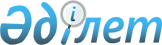 Қазақстан Республикасының Ұлттық Банкі Басқармасының "Екінші деңгейдегі банктердің, кредиттік серіктестіктердің және ипотекалық компаниялардың Бас бухгалтерлік кітабын жасауға арналған шоттары толық көрсетілген бухгалтерлік есептің үлгі есепшот жоспарын бекіту туралы" 2002 жылғы 30 шілдедегі N 274 қаулысына өзгерістер мен толықтырулар енгізу туралы
					
			Күшін жойған
			
			
		
					Қазақстан Республикасы Ұлттық Банкі Басқармасының 2005 жылғы 3 ақпандағы N 22 Қаулысы. Қазақстан Республикасының Әділет министрлігінде 2005 жылғы 4 наурызда тіркелді. Тіркеу N 3475. Күші жойылды - Қазақстан Республикасы Ұлттық Банкі Басқармасының 2010 жылғы 27 қыркүйектегі № 81 қаулысымен      Ескерту. Күші жойылды - ҚР Ұлттық Банкі Басқармасының 27.09.2010 № 81 (01.01.2011 бастап қолданысқа енгізіледі) қаулысымен.      Екінші деңгейдегі банктерде, кредиттік серіктестіктерде және ипотекалық компанияларда бухгалтерлік есепті жетілдіру мақсатында Қазақстан Республикасы Ұлттық Банкінің Басқармасы ҚАУЛЫ ЕТЕДІ: 

     1. Қазақстан Республикасының Ұлттық Банкі Басқармасының "Екінші деңгейдегі банктердің, кредиттік серіктестіктердің және ипотекалық компаниялардың Бас бухгалтерлік кітабын жасауға арналған шоттары толық көрсетілген бухгалтерлік есептің үлгі есепшот жоспарын бекіту туралы" 2002 жылғы 30 шілдедегі N 274 қаулысына (Қазақстан Республикасының нормативтік құқықтық актілерін мемлекеттік тіркеу тізілімінде N 1972 тіркелген, 2002 жылғы 23 қыркүйек - 20 қазанда Қазақстан Республикасы Ұлттық Банкінің "Қазақстан Ұлттық Банкінің Хабаршысы" және "Вестник Национального Банка Казахстана" баспа басылымдарында жарияланған), Қазақстан Республикасының Ұлттық Банкі Басқармасының 2003 жылғы 1 қыркүйектегі N 325 қаулысымен (Қазақстан Республикасының нормативтік құқықтық актілерін мемлекеттік тіркеу тізілімінде N 2516 тіркелген) енгізілген өзгерістерімен және толықтыруларымен қоса мынадай өзгерістер мен толықтырулар енгізілсін: 

     көрсетілген қаулымен бекітілген Екінші деңгейдегі банктердің, кредиттік серіктестіктердің және ипотекалық компаниялардың Бас бухгалтерлік кітабын жасауға арналған шоттары толық көрсетілген бухгалтерлік есептің үлгі есепшот жоспарында: 

     2-тарауда: 

     1005 233 шотынан кейін мынадай шоттармен толықтырылсын: "1006 0 0 0  Жолдағы жол жүру чектеріндегі ақша 

1006 1 4 1  Резидент банктердің жолдағы жол жүру чектеріндегі ақша, 

           теңгемен 

1006 1 4 2  Резидент банктердің жолдағы жол жүру чектеріндегі ақша, 

           ЕАВ-мен 

1006 1 4 3  Резидент банктердің жолдағы жол жүру чектеріндегі ақша, 

           ВБТ-мен 

1006 2 3 1  Шетелдік орталық банктің жолдағы жол жүру чектеріндегі 

           ақша, теңгемен 

1006 2 3 2  Шетелдік орталық банктің жолдағы жол жүру чектеріндегі 

           ақша, ЕАВ-мен 

1006 2 3 3  Шетелдік орталық банктің жолдағы жол жүру чектеріндегі 

           ақша, ВБТ-мен 

1006 2 4 1  Резидент емес банктердің жолдағы жол жүру чектеріндегі 

           ақша, теңгемен 

1006 2 4 2  Резидент емес банктердің жолдағы жол жүру чектеріндегі 

           ақша, ЕАВ-мен 

1006 2 4 3  Резидент емес банктердің жолдағы жол жүру чектеріндегі 

           ақша, ВБТ-мен";      1008 243 шотынан кейін мынадай шоттармен толықтырылсын: "1009 0 0 0  Кассадағы қымбат емес металдардан жасалған 

           коллекциялық монеталар 

1009 1 3 1  Кассадағы қымбат емес металдардан жасалған коллекциялық 

           монеталар, теңгемен 

1009 2 3 2  Кассадағы қымбат емес металдардан жасалған коллекциялық 

           монеталар, ЕАВ-мен 

1009 2 3 3  Кассадағы қымбат емес металдардан жасалған коллекциялық 

           монеталар, ВБТ-мен";      1052 243 шотынан кейін мынадай шотпен толықтырылсын: "1054 0 0 0  Басқа банктердегі корреспонденттік шоттар бойынша 

           шығындарды жабуға арналған арнайы резервтер 

           (провизиялар)";      1104 133 шотынан кейін мынадай шоттармен толықтырылсын: "1105 0 0 0  Қазақстан Республикасының Ұлттық Банкінде 

           орналастырылған салымдар бойынша дисконт 

1106 0 0 0  Қазақстан Республикасының Ұлттық Банкінде 

           орналастырылған салымдар бойынша сыйлықақы";      1251 143 шотынан кейін мынадай шоттармен толықтырылсын: "1251 1 6 1  "Қазпочта" акционерлік қоғамына (бұдан әрі - 

           "Қазпочта" АҚ) орналастырылған теңгемен салымдар 

          (бір түнге) 

1251 1 6 2  "Қазпочта" АҚ-на орналастырылған ЕАВ-мен салымдар 

          (бір түнге) 

1251 1 6 3  "Қазпочта" АҚ-на орналастырылған ВБТ-мен салымдар 

          (бір түнге)";      1252 143 шотынан кейін мынадай шоттармен толықтырылсын: 

"1252 1 6 1  "Қазпочта" АҚ-на орналастырылған теңгемен талап ету 

           салымдары 

1252 1 6 2  "Қазпочта" АҚ-на орналастырылған ЕАВ-мен талап ету 

           салымдары 

1252 1 6 3  "Қазпочта" АҚ-на орналастырылған ВБТ-мен талап ету 

           салымдары";      1253 143 шотынан кейін мынадай шоттармен толықтырылсын: "1253 1 6 1  "Қазпочта" АҚ-на орналастырылған теңгемен қысқа 

           мерзімді салымдар (бір айға дейін) 

1253 1 6 2  "Қазпочта" АҚ-на орналастырылған ЕАВ-мен қысқа мерзімді 

           салымдар (бір айға дейін) 

1253 1 6 3  "Қазпочта" АҚ-на орналастырылған ВБТ-мен қысқа мерзімді 

           салымдар (бір айға дейін)";      1254 143 шотынан кейін мынадай шоттармен толықтырылсын: "1254 1 6 1  "Қазпочта" АҚ-на орналастырылған теңгемен қысқа 

           мерзімді салымдар (бір жылға дейін) 

1254 1 6 2  "Қазпочта" АҚ-на орналастырылған ЕАВ-мен қысқа мерзімді 

           салымдар (бір жылға дейін) 

1254 1 6 3  "Қазпочта" АҚ-на орналастырылған ВБТ-мен қысқа мерзімді 

           салымдар (бір жылға дейін)";      1255 143 шотынан кейін мынадай шоттармен толықтырылсын: "1255 1 6 1  "Қазпочта" АҚ-на орналастырылған теңгемен ұзақ 

           мерзімді салымдар 

1255 1 6 2  "Қазпочта" АҚ-на орналастырылған ЕАВ-мен ұзақ мерзімді 

           салымдар 

1255 1 6 3  "Қазпочта" АҚ-на орналастырылған ВБТ-мен ұзақ мерзімді 

           салымдар";      1256 143 шотынан кейін мынадай шоттармен толықтырылсын: "1256 1 6 1  "Қазпочта" АҚ-на орналастырылған теңгемен шартты 

           салымдар 

1256 1 6 2  "Қазпочта" АҚ-на орналастырылған ЕАВ-мен шартты 

           салымдар 

1256 1 6 3  "Қазпочта" АҚ-на орналастырылған ВБТ-мен шартты 

           салымдар";      1257 143 шотынан кейін мынадай шоттармен толықтырылсын: "1257 1 6 1  "Қазпочта" АҚ-ның теңгемен салымдары бойынша мерзімі 

           өткен берешек 

1257 1 6 2  "Қазпочта" АҚ-ның ЕАВ-мен салымдары бойынша мерзімі 

           өткен берешек 

1257 1 6 3  "Қазпочта" АҚ-ның ВБТ-мен салымдары бойынша мерзімі 

           өткен берешек";      1264 000 - 1264 243 шоттарының атауларында мемлекеттік тілдегі мәтінінде "кепіл, кепілзат" деген сөздер алынып тасталсын; 

     1264 243 шотынан кейін мынадай шоттармен толықтырылсын: "1265 0 0 0  Басқа банктерде орналастырылған салымдар бойынша 

           дисконт 

1266 0 0 0  Басқа банктерде орналастырылған салымдар бойынша 

           сыйлықақы 

1267 0 0 0  Банктің, кредиттік серіктестіктің және ипотека 

           компаниясының міндеттемелерін қамтамасыз етуге берілген 

           ақшаны (қардарлық, қарымжы) сақтау шоты 

1267 1 4 1  Банктің, кредиттік серіктестіктің және ипотека 

           компаниясының резидент банктерде орналастырылған 

           міндеттемелерін қамтамасыз етуге берілген ақшаны 

           (қардарлық, қарымжы) сақтау шоты, теңгемен 

1267 1 4 2  Банктің, кредиттік серіктестіктің және ипотека 

           компаниясының резидент банктерде орналастырылған 

           міндеттемелерін қамтамасыз етуге берілген ақшаны 

           (қардарлық, қарымжы) сақтау шоты, ЕАВ-мен 

1267 1 4 3  Банктің, кредиттік серіктестіктің және ипотека 

           компаниясының резидент банктерде орналастырылған 

           міндеттемелерін қамтамасыз етуге берілген ақшаны 

           (қардарлық, қарымжы) сақтау шоты, ВБТ-мен 

1267 2 4 1  Банктің, кредиттік серіктестіктің және ипотека 

           компаниясының резидент емес банктерде орналастырылған 

           міндеттемелерін қамтамасыз етуге берілген ақшаны 

           (қардарлық, қарымжы) сақтау шоты, теңгемен 

1267 2 4 2  Банктің, кредиттік серіктестіктің және ипотека 

           компаниясының резидент емес банктерде орналастырылған 

           міндеттемелерін қамтамасыз етуге берілген ақшаны 

           (қардарлық, қарымжы) сақтау шоты, ЕАВ-мен 

1267 2 4 3  Банктің, кредиттік серіктестіктің және ипотека 

           компаниясының резидент емес банктерде орналастырылған 

           міндеттемелерін қамтамасыз етуге берілген ақшаны 

           (қардарлық, қарымжы) сақтау шоты, ВБТ-мен";      1311 000 шотынан кейін мынадай шоттармен толықтырылсын: "1312 0 0 0  Басқа банктерге берілген заемдар бойынша дисконт 

1313 0 0 0  Басқа банктерге берілген заемдар бойынша сыйлықақы";      1329 000 шотынан кейін мынадай шоттармен толықтырылсын: "1330 0 0 0  Банк операцияларының жекелеген түрлерін жүзеге 

           асыратын ұйымдарға берілген заемдар бойынша дисконт 

1331 0 0 0  Банк операцияларының жекелеген түрлерін жүзеге асыратын 

           ұйымдарға берілген заемдар бойынша сыйлықақы";      1403 123 шотынан кейін мынадай шоттармен толықтырылсын: "1403 1 3 1  Қазақстан Республикасы Ұлттық Банкінің теңгемен 

           кредиттік карточкалары бойынша шоттар 

1403 1 3 2  Қазақстан Республикасы Ұлттық Банкінің ЕАВ-мен 

           кредиттік карточкалары бойынша шоттар 

1403 1 3 3  Қазақстан Республикасы Ұлттық Банкінің ВБТ-мен 

           кредиттік карточкалары бойынша шоттар";      1403 223 шотынан кейін мынадай шоттармен толықтырылсын: "1403 2 3 1  Шетелдік орталық банктің теңгемен кредиттік 

           карточкалары бойынша шоттар 

1403 2 3 2  Шетелдік орталық банктің ЕАВ-мен кредиттік карточкалары 

           бойынша шоттар 

1403 2 3 3  Шетелдік орталық банктің ВБТ-мен кредиттік карточкалары 

           бойынша шоттар";      1405 293 шотынан кейін мынадай шоттармен толықтырылсын: "1406 0 0 0  Бұрынғы вексель ұстаушылардың клиенттердің ескерілген 

           вексельдері бойынша есептеген сыйақысы 

1406 1 1 1  Бұрынғы вексель ұстаушылардың Қазақстан Республикасы 

           Үкіметінің теңгемен ескерілген вексельдері бойынша 

           есептеген сыйақысы 

1406 1 1 2  Бұрынғы вексель ұстаушылардың Қазақстан Республикасы 

           Үкіметінің ЕАВ-мен ескерілген вексельдері бойынша 

           есептеген сыйақысы 

1406 1 1 3  Бұрынғы вексель ұстаушылардың Қазақстан Республикасы 

           Үкіметінің ВБТ-мен ескерілген вексельдері бойынша 

           есептеген сыйақысы 

1406 1 5 1  Бұрынғы вексель ұстаушылардың банк операцияларының 

           жекелеген түрлерін жүзеге асыратын резидент ұйымдардың 

           теңгемен ескерілген вексельдері бойынша есептеген 

           сыйақысы 

1406 1 6 1  Бұрынғы вексель ұстаушылардың мемлекеттік қаржылық 

           емес резидент ұйымдардың теңгемен ескерілген вексельдері 

           бойынша есептеген сыйақысы 

1406 1 7 1  Бұрынғы вексель ұстаушылардың мемлекеттік емес қаржылық 

           емес резидент ұйымдардың теңгемен ескерілген 

           вексельдері бойынша есептеген сыйақысы 

1406 1 8 1  Бұрынғы вексель ұстаушылардың үй шаруашылығына қызмет 

           көрсететін коммерциялық резидент ұйымдардың теңгемен 

           ескерілген вексельдері бойынша есептеген сыйақысы 

1406 1 9 1  Бұрынғы вексель ұстаушылардың үй шаруашылықтарының- 

           резидент еместердің теңгемен ескерілген вексельдері 

           бойынша есептеген сыйақысы 

1406 2 1 1  Бұрынғы вексель ұстаушылардың шетелдік мемлекет 

           үкіметінің теңгемен ескерілген вексельдері бойынша 

           есептеген сыйақысы 

1406 2 1 2  Бұрынғы вексель ұстаушылардың шетелдік мемлекет 

           үкіметінің ЕАВ-мен ескерілген вексельдері бойынша 

           есептеген сыйақысы 

1406 2 1 3  Бұрынғы вексель ұстаушылардың шетелдік мемлекет 

           үкіметінің ВБТ-мен ескерілген вексельдері бойынша 

           есептеген сыйақысы 

1406 2 2 1  Бұрынғы вексель ұстаушылардың шетелдік мемлекеттің 

           жергілікті өкімет органдарының теңгемен ескерілген 

           вексельдері бойынша есептеген сыйақысы 

1406 2 2 2  Бұрынғы вексель ұстаушылардың шетелдік мемлекеттің 

           жергілікті өкімет органдарының ЕАВ-мен ескерілген 

           вексельдері бойынша есептеген сыйақысы 

1406 2 2 3  Бұрынғы вексель ұстаушылардың шетелдік мемлекеттің 

           жергілікті өкімет органдарының ВБТ-мен ескерілген 

           вексельдері бойынша есептеген сыйақысы 

1406 2 5 1  Бұрынғы вексель ұстаушылардың банк операцияларының 

           жекелеген түрлерін жүзеге асыратын резидент емес 

           ұйымдардың теңгемен ескерілген вексельдері бойынша 

           есептеген сыйақысы 

1406 2 5 2  Бұрынғы вексель ұстаушылардың банк операцияларының 

           жекелеген түрлерін жүзеге асыратын резидент емес 

           ұйымдардың ЕАВ-мен ескерілген вексельдері бойынша 

           есептеген сыйақысы 

1406 2 5 3  Бұрынғы вексель ұстаушылардың банк операцияларының 

           жекелеген түрлерін жүзеге асыратын резидент емес 

           ұйымдардың ВБТ-мен ескерілген вексельдері бойынша 

           есептеген сыйақысы 

1406 2 6 1  Бұрынғы вексель ұстаушылардың шетелдік мемлекеттің 

           мемлекеттік қаржылық емес ұйымдарының теңгемен 

           ескерілген вексельдері бойынша есептеген сыйақысы 

1406 2 6 2  Бұрынғы вексель ұстаушылардың шетелдік мемлекеттің 

           мемлекеттік қаржылық емес ұйымдарының ЕАВ-мен 

           ескерілген вексельдері бойынша есептеген сыйақысы 

1406 2 6 3  Бұрынғы вексель ұстаушылардың шетелдік мемлекеттің 

           мемлекеттік қаржылық емес ұйымдарының ВБТ-мен 

           ескерілген вексельдері бойынша есептеген сыйақысы 

1406 2 7 1  Бұрынғы вексель ұстаушылардың шетелдік мемлекеттің 

           мемлекеттік емес қаржылық емес ұйымдарының теңгемен 

           ескерілген вексельдері бойынша есептеген сыйақысы 

1406 2 7 2  Бұрынғы вексель ұстаушылардың шетелдік мемлекеттің 

           мемлекеттік емес қаржылық емес ұйымдарының ЕАВ-мен 

           ескерілген вексельдері бойынша есептеген сыйақысы 

1406 2 7 3  Бұрынғы вексель ұстаушылардың шетелдік мемлекеттің 

           мемлекеттік емес қаржылық емес ұйымдарының ВБТ-мен 

           ескерілген вексельдері бойынша есептеген сыйақысы 

1406 2 8 1  Бұрынғы вексель ұстаушылардың үй шаруашылығына қызмет 

           көрсететін коммерциялық емес резидент емес ұйымдарының 

           теңгемен ескерілген вексельдері бойынша есептеген 

           сыйақысы 

1406 2 8 2  Бұрынғы вексель ұстаушылардың үй шаруашылығына қызмет 

           көрсететін коммерциялық емес резидент емес ұйымдарының 

           ЕАВ-мен ескерілген вексельдері бойынша есептеген 

           сыйақысы 

1406 2 8 3  Бұрынғы вексель ұстаушылардың үй шаруашылығына қызмет 

           көрсететін коммерциялық емес резидент емес ұйымдарының 

           ВБТ-мен ескерілген вексельдері бойынша есептеген 

           сыйақысы 

1406 2 9 1  Бұрынғы вексель ұстаушылардың үй шаруашылықтарының- 

           резидент еместердің теңгемен ескерілген вексельдері 

           бойынша есептеген сыйақысы 

1406 2 9 2  Бұрынғы вексель ұстаушылардың үй шаруашылықтарының- 

           резидент еместердің ЕАВ-мен ескерілген вексельдері 

           бойынша есептеген сыйақысы 

1406 2 9 3  Бұрынғы вексель ұстаушылардың үй шаруашылықтарының- 

           резидент еместердің ВБТ-мен ескерілген вексельдері 

           бойынша есептеген сыйақысы";      1433 000 шотынан кейін мынадай шоттармен толықтырылсын: "1434 0 0 0  Клиенттерге берілген заемдар бойынша дисконт 

1435 0 0 0  Клиенттерге берілген заемдар бойынша сыйлықақы";      1445 000 - 1445 253 шоттардың атауларында "трасталық" деген сөз алынып тасталсын; 

     1603 000 шотынан кейін мынадай шоттармен толықтырылсын: "1604 0 0 0  Қоймадағы қымбат емес металдардан жасалған 

           коллекциялық монеталар 

1604 1 3 1  Қоймадағы қымбат емес металдардан жасалған коллекциялық 

           монеталар, теңгемен 

1604 2 3 2  Қоймадағы қымбат емес металдардан жасалған коллекциялық 

           монеталар, ЕАВ-мен 

1604 2 3 3  Қоймадағы қымбат емес металдардан жасалған коллекциялық 

           монеталар, ВБТ-мен";      1725 143 шотынан кейін мынадай шоттармен толықтырылсын: "1725 1 6 1  "Қазпочта" АҚ-на теңгемен орналастырылған салымдар 

           бойынша есептелген кірістер 

1725 1 6 2  "Қазпочта" АҚ-на ЕАВ-мен орналастырылған салымдар 

           бойынша есептелген кірістер 

1725 1 6 3  "Қазпочта" АҚ-на ВБТ-мен орналастырылған салымдар 

           бойынша есептелген кірістер";      1728 000 - 1728 243 шоттарының атауында ("кепілзат, кепілдік, кепіл") деген сөздер алынып тасталсын; 

     мынадай шоттардың номерлері және атаулары алынып тасталсын: "1740 1 5 1  Банк операцияларының жекелеген түрлерін жүзеге 

           асыратын резидент ұйымдарға теңгемен берілген заемдар 

           және қаржы лизингі бойынша есептелген кірістер 

1740 1 5 2  Банк операцияларының жекелеген түрлерін жүзеге асыратын 

           резидент ұйымдарға ЕАВ-мен берілген заемдар және қаржы 

           лизингі бойынша есептелген кірістер 

1740 1 5 3  Банк операцияларының жекелеген түрлерін жүзеге асыратын 

           резидент ұйымдарға ВБТ-мен берілген заемдар және қаржы 

           лизингі бойынша есептелген кірістер 

1740 2 5 1  Банк операцияларының жекелеген түрлерін жүзеге асыратын 

           резидент емес ұйымдарға теңгемен берілген заемдар және 

           қаржы лизингі бойынша есептелген кірістер 

1740 2 5 2  Банк операцияларының жекелеген түрлерін жүзеге асыратын 

           резидент емес ұйымдарға ЕАВ-мен берілген заемдар және 

           қаржы лизингі бойынша есептелген кірістер 

1740 2 5 3  Банк операцияларының жекелеген түрлерін жүзеге асыратын 

           резидент емес ұйымдарға ВБТ-мен берілген заемдар және 

           қаржы лизингі бойынша есептелген кірістер 

"1741 1 5 1  Банк операцияларының жекелеген түрлерін жүзеге 

           асыратын резидент ұйымдарға теңгемен берілген заемдар 

           және қаржы лизингі бойынша мерзімі өткен сыйақы 

1741 1 5 2  Банк операцияларының жекелеген түрлерін жүзеге асыратын 

           резидент ұйымдарға ЕАВ-мен берілген заемдар және қаржы 

           лизингі бойынша мерзімі өткен сыйақы 

1741 1 5 3  Банк операцияларының жекелеген түрлерін жүзеге асыратын 

           резидент ұйымдарға ВБТ-мен берілген заемдар және қаржы 

           лизингі бойынша мерзімі өткен сыйақы 

1741 2 5 1  Банк операцияларының жекелеген түрлерін жүзеге асыратын 

           резидент емес ұйымдарға теңгемен берілген заемдар және 

           қаржы лизингі бойынша мерзімі өткен сыйақы 

1741 2 5 2  Банк операцияларының жекелеген түрлерін жүзеге асыратын 

           резидент емес ұйымдарға ЕАВ-мен берілген заемдар және 

           қаржы лизингі бойынша мерзімі өткен сыйақы 

1741 2 5 3  Банк операцияларының жекелеген түрлерін жүзеге асыратын 

           резидент емес ұйымдарға ВБТ-мен берілген заемдар және 

           қаржы лизингі бойынша мерзімі өткен сыйақы";      1755 000 - 1755 253 шоттарының атауларында "(траст)" деген сөз алынып тасталсын; 

     1755 253 шотынан кейін мынадай шоттармен толықтырылсын: "1756 0 0 0  Басқа операциялар бойынша есептелген кірістер 

1756 1 1 1  Қазақстан Республикасының Үкіметімен теңгемен басқа 

           операциялар бойынша есептелген кірістер 

1756 1 1 2  Қазақстан Республикасының Үкіметімен ЕАВ-мен басқа 

           операциялар бойынша есептелген кірістер 

1756 1 1 3  Қазақстан Республикасының Үкіметімен ВБТ-мен басқа 

           операциялар бойынша есептелген кірістер 

1756 1 3 1  Қазақстан Республикасының Ұлттық Банкімен теңгемен 

           басқа операциялар бойынша есептелген кірістер 

1756 1 3 2  Қазақстан Республикасының Ұлттық Банкімен ЕАВ-мен басқа 

           операциялар бойынша есептелген кірістер 

1756 1 3 3  Қазақстан Республикасының Ұлттық Банкімен ВБТ-мен басқа 

           операциялар бойынша есептелген кірістер 

1756 1 4 1  Резидент банктермен теңгемен басқа операциялар бойынша 

           есептелген кірістер 

1756 1 4 2  Резидент банктермен ЕАВ-мен басқа операциялар бойынша 

           есептелген кірістер 

1756 1 4 3  Резидент банктермен ВБТ-мен басқа операциялар бойынша 

           есептелген кірістер 

1756 1 5 1  Банк операцияларының жекелеген түрлерін жүзеге асыратын 

           резидент ұйымдармен теңгемен басқа операциялар бойынша 

           есептелген кірістер 

1756 1 5 2  Банк операцияларының жекелеген түрлерін жүзеге асыратын 

           резидент ұйымдармен ЕАВ-мен басқа операциялар бойынша 

           есептелген кірістер 

1756 1 5 3  Банк операцияларының жекелеген түрлерін жүзеге асыратын 

           резидент ұйымдармен ВБТ-мен басқа операциялар бойынша 

           есептелген кірістер 

1756 1 6 1  Мемлекеттік қаржылық емес резидент ұйымдармен теңгемен 

           басқа операциялар бойынша есептелген кірістер 

1756 1 6 2  Мемлекеттік қаржылық емес резидент ұйымдармен ЕАВ-мен 

           басқа операциялар бойынша есептелген кірістер 

1756 1 6 3  Мемлекеттік қаржылық емес резидент ұйымдармен ВБТ-мен 

           басқа операциялар бойынша есептелген кірістер 

1756 1 7 1  Мемлекеттік емес қаржылық емес резидент ұйымдармен 

           теңгемен басқа операциялар бойынша есептелген кірістер 

1756 1 7 2  Мемлекеттік емес қаржылық емес резидент ұйымдармен 

           ЕАВ-мен басқа операциялар бойынша есептелген кірістер 

1756 1 7 3  Мемлекеттік емес қаржылық емес резидент ұйымдармен 

           ВБТ-мен басқа операциялар бойынша есептелген кірістер 

1756 1 8 1  Үй шаруашылығына қызмет көрсететін коммерциялық емес 

           резидент ұйымдармен теңгемен басқа операциялар бойынша 

           есептелген кірістер 

1756 1 8 2  Үй шаруашылығына қызмет көрсететін коммерциялық емес 

           резидент ұйымдармен ЕАВ-мен басқа операциялар бойынша 

           есептелген кірістер 

1756 1 8 3  Үй шаруашылығына қызмет көрсететін коммерциялық емес 

           резидент ұйымдармен ВБТ-мен басқа операциялар бойынша 

           есептелген кірістер 

1756 1 9 1  Үй шаруашылықтарымен-резиденттермен теңгемен басқа 

           операциялар бойынша есептелген кірістер 

1756 1 9 2  Үй шаруашылықтарымен-резиденттермен ЕАВ-мен басқа 

           операциялар бойынша есептелген кірістер 

1756 1 9 3  Үй шаруашылықтарымен-резиденттермен ВБТ-мен басқа 

           операциялар бойынша есептелген кірістер 

1756 2 1 1  Шетел мемлекетінің үкіметімен теңгемен басқа 

           операциялар бойынша есептелген кірістер 

1756 2 1 2  Шетел мемлекетінің үкіметімен ЕАВ-мен басқа операциялар 

           бойынша есептелген кірістер 

1756 2 1 3  Шетел мемлекетінің үкіметімен ВБТ-мен басқа операциялар 

           бойынша есептелген кірістер 

1756 2 2 1  Шетел мемлекетінің жергілікті өкімет органдарымен 

           теңгемен басқа операциялар бойынша есептелген кірістер 

1756 2 2 2  Шетел мемлекетінің жергілікті өкімет органдарымен 

           ЕАВ-мен басқа операциялар бойынша есептелген кірістер 

1756 2 2 3  Шетел мемлекетінің жергілікті өкімет органдарымен 

           ВБТ-мен басқа операциялар бойынша есептелген кірістер 

1756 2 3 1  Шетелдік орталық банктермен теңгемен басқа операциялар 

           бойынша есептелген кірістер 

1756 2 3 2  Шетелдік орталық банктермен ЕАВ-мен басқа операциялар 

           бойынша есептелген кірістер 

1756 2 3 3  Шетелдік орталық банктермен ВБТ-мен басқа операциялар 

           бойынша есептелген кірістер 

1756 2 4 1  Резидент емес банктермен теңгемен басқа операциялар 

           бойынша есептелген кірістер 

1756 2 4 2  Резидент емес банктермен ЕАВ-мен басқа операциялар 

           бойынша есептелген кірістер 

1756 2 4 3  Резидент емес банктермен ВБТ-мен басқа операциялар 

           бойынша есептелген кірістер 

1756 2 5 1  Банк операцияларының жекелеген түрлерін жүзеге асыратын 

           резидент емес ұйымдармен теңгемен басқа операциялар 

           бойынша есептелген кірістер 

1756 2 5 2  Банк операцияларының жекелеген түрлерін жүзеге асыратын 

           резидент емес ұйымдармен ЕАВ-мен басқа операциялар 

           бойынша есептелген кірістер 

1756 2 5 3  Банк операцияларының жекелеген түрлерін жүзеге асыратын 

           резидент емес ұйымдармен ВБТ-мен басқа операциялар 

           бойынша есептелген кірістер 

1756 2 6 1  Мемлекеттік қаржылық емес резидент емес ұйымдармен 

           теңгемен басқа операциялар бойынша есептелген кірістер 

1756 2 6 2  Мемлекеттік қаржылық емес резидент емес ұйымдармен 

           ЕАВ-мен басқа операциялар бойынша есептелген кірістер 

1756 2 6 3  Мемлекеттік қаржылық емес резидент емес ұйымдармен 

           ВБТ-мен басқа операциялар бойынша есептелген кірістер 

1756 2 7 1  Мемлекеттік емес қаржылық емес резидент емес ұйымдармен 

           теңгемен басқа операциялар бойынша есептелген кірістер 

1756 2 7 2  Мемлекеттік емес қаржылық емес резидент емес ұйымдармен 

           ЕАВ-мен басқа операциялар бойынша есептелген кірістер 

1756 2 7 3  Мемлекеттік емес қаржылық емес резидент емес ұйымдармен 

           ВБТ-мен басқа операциялар бойынша есептелген кірістер 

1756 2 8 1  Үй шаруашылығына қызмет көрсететін коммерциялық емес 

           резидент емес ұйымдармен теңгемен басқа операциялар 

           бойынша есептелген кірістер 

1756 2 8 2  Үй шаруашылығына қызмет көрсететін коммерциялық емес 

           резидент емес ұйымдармен ЕАВ-мен басқа операциялар 

           бойынша есептелген кірістер 

1756 2 8 3  Үй шаруашылығына қызмет көрсететін коммерциялық емес 

           резидент емес ұйымдармен ВБТ-мен басқа операциялар 

           бойынша есептелген кірістер 

1756 2 9 1  Үй шаруашылықтарымен-резидент еместермен теңгемен басқа 

           операциялар бойынша есептелген кірістер 

1756 2 9 2  Үй шаруашылықтарымен-резидент еместермен ЕАВ-мен басқа 

           операциялар бойынша есептелген кірістер 

1756 2 9 3  Үй шаруашылықтарымен-резидент еместермен ВБТ-мен басқа 

           операциялар бойынша есептелген кірістер";      1792 293 шотынан кейін мынадай шотпен толықтырылсын: "1793 0 0 0  Алдағы кезеңдердің шығыстары";      1815 000 - 1815 200 шоттарының атауларында ("траст") деген сөз алынып тасталсын; 

     1835 000 - 1835 200 шоттарының атауларында ("траст") деген сөз алынып тасталсын; 

     мынадай шоттардың номерлері мен атаулары алынып тасталсын: "1896 0 0 0  Cатылған опцион үшін сыйлықақы бойынша талаптар 

1896 1 3 1  Қазақстан Республикасының Ұлттық Банкіне сатылған 

           опцион сыйлықақы бойынша теңгедегі талаптар 

1896 1 3 2  Қазақстан Республикасының Ұлттық Банкіне сатылған 

           опцион сыйлықақы бойынша ЕАВ-дегі талаптар 

1896 1 3 3  Қазақстан Республикасының Ұлттық Банкіне сатылған 

           опцион сыйлықақы бойынша ВБТ-дегі талаптар 

1896 1 4 1  Резидент банктерге сатылған опцион үшін сыйлықақы 

           бойынша теңгедегі талаптар 

1896 1 4 2  Резидент банктерге сатылған опцион үшін сыйлықақы 

           бойынша ЕАВ-дегі талаптар 

1896 1 4 3  Резидент банктерге сатылған опцион үшін сыйлықақы 

           бойынша ВБТ-дегі талаптар 

1896 1 5 1  Банк операцияларының жекелеген түрлерін жүзеге асыратын 

           резидент ұйымдарға сатылған опцион үшін сыйлықақы 

           бойынша теңгедегі талаптар 

1896 1 5 2  Банк операцияларының жекелеген түрлерін жүзеге асыратын 

           резидент ұйымдарға сатылған опцион үшін сыйлықақы 

           бойынша ЕАВ-дегі талаптар 

1896 1 5 3  Банк операцияларының жекелеген түрлерін жүзеге асыратын 

           резидент ұйымдарға сатылған опцион үшін сыйлықақы 

           бойынша ВБТ-дегі талаптар 

1896 1 6 1  Мемлекеттік қаржылық емес резидент ұйымдарға сатылған 

           опцион үшін сыйлықақы бойынша теңгедегі талаптар 

1896 1 6 2  Мемлекеттік қаржылық емес резидент ұйымдарға сатылған 

           опцион үшін сыйлықақы бойынша ЕАВ-дегі талаптар 

1896 1 6 3  Мемлекеттік қаржылық емес резидент ұйымдарға сатылған 

           опцион үшін сыйлықақы бойынша ВБТ-дегі талаптар 

1896 1 7 1  Мемлекеттік емес қаржылық емес резидент ұйымдарға 

           сатылған опцион үшін сыйлықақы бойынша теңгедегі 

           талаптар 

1896 1 7 2  Мемлекеттік емес қаржылық емес резидент ұйымдарға 

           сатылған опцион үшін сыйлықақы бойынша ЕАВ-дегі 

           талаптар 

1896 1 7 3  Мемлекеттік емес қаржылық емес резидент ұйымдарға 

           сатылған опцион үшін сыйлықақы бойынша ВБТ-дегі 

           талаптар 

1896 2 3 1  Шетелдік орталық банктерге сатылған опцион үшін 

           сыйлықақы бойынша теңгедегі талаптар 

1896 2 3 2  Шетелдік орталық банктерге сатылған опцион үшін 

           сыйлықақы бойынша ЕАВ-дегі талаптар 

1896 2 3 3  Шетелдік орталық банктерге сатылған опцион үшін 

           сыйлықақы бойынша ВБТ-дегі талаптар 

1896 2 4 1  Резидент емес банктерге сатылған опцион үшін сыйлықақы 

           бойынша теңгедегі талаптар 

1896 2 4 2  Резидент емес банктерге сатылған опцион үшін сыйлықақы 

           бойынша ЕАВ-дегі талаптар 

1896 2 4 3  Резидент емес банктерге сатылған опцион үшін сыйлықақы 

           бойынша ВБТ-дегі талаптар 

1896 2 5 1  Банк операцияларының жекелеген түрлерін жүзеге асыратын 

           резидент емес ұйымдарға сатылған опцион үшін сыйлықақы 

           бойынша теңгедегі талаптар 

1896 2 5 2  Банк операцияларының жекелеген түрлерін жүзеге асыратын 

           резидент емес ұйымдарға сатылған опцион үшін сыйлықақы 

           бойынша ЕАВ-дегі талаптар 

1896 2 5 3  Банк операцияларының жекелеген түрлерін жүзеге асыратын 

           резидент емес ұйымдарға сатылған опцион үшін сыйлықақы 

           бойынша ВБТ-дегі талаптар 

1896 2 6 1  Шет мемлекеттің мемлекеттік қаржылық емес ұйымдарына 

           сатылған опцион үшін сыйлықақы бойынша теңгедегі 

           талаптар 

1896 2 6 2  Шет мемлекеттің мемлекеттік қаржылық емес ұйымдарына 

           сатылған опцион үшін сыйлықақы бойынша ЕАВ-дегі 

           талаптар 

1896 2 6 3  Шет мемлекеттің мемлекеттік қаржылық емес ұйымдарына 

           сатылған опцион үшін сыйлықақы бойынша ВБТ-дегі 

           талаптар 

1896 2 7 1  Шет мемлекеттің мемлекеттік емес қаржылық емес 

           ұйымдарына сатылған опцион үшін сыйлықақы бойынша 

           теңгедегі талаптар 

1896 2 7 2  Шет мемлекеттің мемлекеттік емес қаржылық емес 

           ұйымдарына сатылған опцион үшін сыйлықақы бойынша 

           ЕАВ-дегі талаптар 

1896 2 7 3  Шет мемлекеттің мемлекеттік емес қаржылық емес 

           ұйымдарына сатылған опцион үшін сыйлықақы бойынша 

           ВБТ-дегі талаптар      1878 000 шотынан кейін мынадай шоттармен толықтырылсын: "1879 0 0 0  Есептелген тұрақсыздық айыбы (айыппұл, өсімпұл) 

1879 1 1 1  Есептелген тұрақсыздық айыбы (айыппұл, өсімпұл) 

           (Қазақстан Республикасының Үкіметі), теңгемен 

1879 1 3 1  Есептелген тұрақсыздық айыбы (айыппұл, өсімпұл) 

           (Қазақстан Республикасының Ұлттық Банкі), теңгемен 

1879 1 4 1  Есептелген тұрақсыздық айыбы (айыппұл, өсімпұл) 

           (резидент банктер), теңгемен 

1879 1 5 1  Есептелген тұрақсыздық айыбы (айыппұл, өсімпұл) 

          (банк операцияларының жекелеген түрлерін жүзеге асыратын 

           резидент ұйымдар), теңгемен 

1879 1 6 1  Есептелген тұрақсыздық айыбы (айыппұл, өсімпұл) 

           (мемлекеттік қаржылық емес резидент ұйымдар), теңгемен 

1879 1 7 1  Есептелген тұрақсыздық айыбы (айыппұл, өсімпұл) 

           (мемлекеттік емес қаржылық емес резидент ұйымдар), 

           теңгемен 

1879 1 8 1  Есептелген тұрақсыздық айыбы (айыппұл, өсімпұл) 

           (үй шаруашылығына қызмет көрсететін коммерциялық 

           емес резидент ұйымдар), теңгемен 

1879 1 9 1  Есептелген тұрақсыздық айыбы (айыппұл, өсімпұл) 

          (үй шаруашылықтары-резиденттер), теңгемен 

1879 2 1 1  Есептелген тұрақсыздық айыбы (айыппұл, өсімпұл) 

          (Шетел мемлекетінің үкіметі), теңгемен 

1879 2 1 2  Есептелген тұрақсыздық айыбы (айыппұл, өсімпұл) 

          (Шетел мемлекетінің үкіметі), ЕАВ-мен 

1879 2 1 3  Есептелген тұрақсыздық айыбы (айыппұл, өсімпұл) 

          (Шетел мемлекетінің үкіметі), ВБТ-мен 

1879 2 2 1  Есептелген тұрақсыздық айыбы (айыппұл, өсімпұл) 

           (шетелдік мемлекеттің жергілікті өкімет органдары), 

           теңгемен 

1879 2 2 2  Есептелген тұрақсыздық айыбы (айыппұл, өсімпұл) 

           (шетелдік мемлекеттің жергілікті өкімет органдары), 

           ЕАВ-мен 

1879 2 2 3  Есептелген тұрақсыздық айыбы (айыппұл, өсімпұл) 

           (шетелдік мемлекеттің жергілікті өкімет органдары), 

           ВБТ-мен 

1879 2 3 1  Есептелген тұрақсыздық айыбы (айыппұл, өсімпұл) 

           (шетелдік орталық банктер), теңгемен 

1879 2 3 2  Есептелген тұрақсыздық айыбы (айыппұл, өсімпұл) 

           (шетелдік орталық банктер), ЕАВ-мен 

1879 2 3 3  Есептелген тұрақсыздық айыбы (айыппұл, өсімпұл) 

           (шетелдік орталық банктер), ВБТ-мен 

1879 2 4 1  Есептелген тұрақсыздық айыбы (айыппұл, өсімпұл) 

           (резидент емес банктер), теңгемен 

1879 2 4 2  Есептелген тұрақсыздық айыбы (айыппұл, өсімпұл) 

           (резидент емес банктер), ЕАВ-мен 

1879 2 4 3  Есептелген тұрақсыздық айыбы (айыппұл, өсімпұл) 

           (резидент емес банктер), ВБТ-мен 

1879 2 5 1  Есептелген тұрақсыздық айыбы (айыппұл, өсімпұл)(банк 

           операцияларының жекелеген түрлерін жүзеге асыратын 

           резидент емес ұйымдар), теңгемен 

1879 2 5 2  Есептелген тұрақсыздық айыбы (айыппұл, өсімпұл)(банк 

           операцияларының жекелеген түрлерін жүзеге асыратын 

           резидент емес ұйымдар), ЕАВ-мен 

1879 2 5 3  Есептелген тұрақсыздық айыбы (айыппұл, өсімпұл)(банк 

           операцияларының жекелеген түрлерін жүзеге асыратын 

           резидент емес ұйымдар), ВБТ-мен 

1879 2 6 1  Есептелген тұрақсыздық айыбы (айыппұл, өсімпұл)(шетел 

           мемлекетінің мемлекеттік қаржылық емес резидент емес 

           ұйымдар), теңгемен 

1879 2 6 2  Есептелген тұрақсыздық айыбы (айыппұл, өсімпұл)(шетел 

           мемлекетінің мемлекеттік қаржылық емес резидент емес 

           ұйымдар), ЕАВ-мен 

1879 2 6 3  Есептелген тұрақсыздық айыбы (айыппұл, өсімпұл) 

           (шетел мемлекетінің мемлекеттік қаржылық емес резидент 

           емес ұйымдар), ВБТ-мен 

1879 2 7 1  Есептелген тұрақсыздық айыбы (айыппұл, өсімпұл)(шетел 

           мемлекетінің мемлекеттік емес қаржылық емес резидент 

           емес ұйымдар), теңгемен 

1879 2 7 2  Есептелген тұрақсыздық айыбы (айыппұл, өсімпұл)(шетел 

           мемлекетінің мемлекеттік емес қаржылық емес резидент 

           емес ұйымдар), ЕАВ-мен 

1879 2 7 3  Есептелген тұрақсыздық айыбы (айыппұл, өсімпұл) (шетел 

           мемлекетінің мемлекеттік емес қаржылық емес резидент 

           емес ұйымдар), ВБТ-мен 

1879 2 8 1  Есептелген тұрақсыздық айыбы (айыппұл, өсімпұл) 

           (үй шаруашылығына қызмет көрсететін коммерциялық емес 

           резидент емес ұйымдар), теңгемен 

1879 2 8 2  Есептелген тұрақсыздық айыбы (айыппұл, өсімпұл) 

           (үй шаруашылығына қызмет көрсететін коммерциялық емес 

           резидент емес ұйымдар), ЕАВ-мен 

1879 2 8 3  Есептелген тұрақсыздық айыбы (айыппұл, өсімпұл) 

           (үй шаруашылығына қызмет көрсететін коммерциялық 

           емес резидент емес ұйымдар), ВБТ-мен 

1879 2 9 1  Есептелген тұрақсыздық айыбы (айыппұл, өсімпұл) 

           (үй шаруашылықтары-резидент еместер), теңгемен 

1879 2 9 2  Есептелген тұрақсыздық айыбы (айыппұл, өсімпұл) 

           (үй шаруашылықтары-резидент еместер), ЕАВ-мен 

1879 2 9 3  Есептелген тұрақсыздық айыбы (айыппұл, өсімпұл) 

           (үй шаруашылықтары-резидент еместер), ВБТ-мен";      1891 173 шотынан кейін мынадай шоттармен толықтырылсын: "1891 1 8 1  Үй шаруашылығына қызмет көрсететін коммерциялық емес 

           резидент ұйымдарға фьючерс операциялары бойынша 

           теңгемен талаптар 

1891 1 8 2  Үй шаруашылығына қызмет көрсететін коммерциялық емес 

           резидент ұйымдарға фьючерс операциялары бойынша ЕАВ-мен 

           талаптар 

1891 1 8 3  Үй шаруашылығына қызмет көрсететін коммерциялық емес 

           резидент ұйымдарға фьючерс операциялары бойынша ВБТ-мен 

           талаптар 

1891 1 9 1  Үй шаруашылықтарына-резиденттерге фьючерс операциялары 

           бойынша теңгемен талаптар 

1891 1 9 2  Үй шаруашылықтарына-резиденттерге фьючерс операциялары 

           бойынша ЕАВ-мен талаптар 

1891 1 9 3  Үй шаруашылықтарына-резиденттерге фьючерс операциялары 

           бойынша ВБТ-мен талаптар";      1891 273 шотынан кейін мынадай шоттармен толықтырылсын: "1891 2 8 1  Үй шаруашылығына қызмет көрсететін коммерциялық емес 

           резидент емес ұйымдарға фьючерс операциялары бойынша 

           теңгемен талаптар 

1891 2 8 2  Үй шаруашылығына қызмет көрсететін коммерциялық емес 

           резидент емес ұйымдарға фьючерс операциялары бойынша 

           ЕАВ-мен талаптар 

1891 2 8 3  Үй шаруашылығына қызмет көрсететін коммерциялық емес 

           резидент емес ұйымдарға фьючерс операциялары бойынша 

           ВБТ-мен талаптар 

1891 2 9 1  Үй шаруашылықтарына-резидент еместерге фьючерс 

           операциялары бойынша теңгемен талаптар 

1891 2 9 2  Үй шаруашылықтарына-резидент еместерге фьючерс 

           операциялары бойынша ЕАВ-мен талаптар 

1891 2 9 3  Үй шаруашылықтарына-резидент еместерге фьючерс 

           операциялары бойынша ВБТ-мен талаптар";      1892 173 шотынан кейін мынадай шоттармен толықтырылсын: "1892 1 8 1  Үй шаруашылығына қызмет көрсететін коммерциялық емес 

           резидент ұйымдарға форвард операциялары бойынша 

           теңгемен талаптар 

1892 1 8 2  Үй шаруашылығына қызмет көрсететін коммерциялық емес 

           резидент ұйымдарға форвард операциялары бойынша ЕАВ-мен 

           талаптар 

1892 1 8 3  Үй шаруашылығына қызмет көрсететін коммерциялық емес 

           резидент ұйымдарға форвард операциялары бойынша ВБТ-мен 

           талаптар 

1892 1 9 1  Үй шаруашылықтарына-резиденттерге форвард операциялары 

           бойынша теңгемен талаптар 

1892 1 9 2  Үй шаруашылықтарына-резиденттерге форвард операциялары 

           бойынша ЕАВ-мен талаптар 

1892 1 9 3  Үй шаруашылықтарына-резиденттерге форвард операциялары 

           бойынша ЕАВ-мен талаптар";      1892 273 шотынан кейін мынадай шоттармен толықтырылсын: "1892 2 8 1  Үй шаруашылығына қызмет көрсететін коммерциялық емес 

           резидент емес ұйымдарға форвард операциялары бойынша 

           теңгемен талаптар 

1892 2 8 2  Үй шаруашылығына қызмет көрсететін коммерциялық емес 

           резидент емес ұйымдарға форвард операциялары бойынша 

           ЕАВ-мен талаптар 

1892 2 8 3  Үй шаруашылығына қызмет көрсететін коммерциялық емес 

           резидент емес ұйымдарға форвард операциялары бойынша 

           ВБТ-мен талаптар 

1892 2 9 1  Үй шаруашылықтарына-резидент еместерге форвард 

           операциялары бойынша теңгемен талаптар 

1892 2 9 2  Үй шаруашылықтарына-резидент еместерге форвард 

           операциялары бойынша ЕАВ-мен талаптар 

1892 2 9 3  Үй шаруашылықтарына-резидент еместерге форвард 

           операциялары бойынша ЕАВ-мен талаптар";      1893 173 шотынан кейін мынадай шоттармен толықтырылсын: "1893 1 8 1  Үй шаруашылығына қызмет көрсететін коммерциялық емес 

           резидент ұйымдарға опцион операциялары бойынша теңгемен 

           талаптар 

1893 1 8 2  Үй шаруашылығына қызмет көрсететін коммерциялық емес 

           резидент ұйымдарға опцион операциялары бойынша ЕАВ-мен 

           талаптар 

1893 1 8 3  Үй шаруашылығына қызмет көрсететін коммерциялық емес 

           резидент ұйымдарға опцион операциялары бойынша ВБТ-мен 

           талаптар 

1893 1 9 1  Үй шаруашылықтарына-резиденттерге опцион операциялары 

           бойынша теңгемен талаптар 

1893 1 9 2  Үй шаруашылықтарына-резиденттерге форвард операциялары 

           бойынша ЕАВ-мен талаптар 

1893 1 9 3  Үй шаруашылықтарына-резиденттерге опцион операциялары 

           бойынша ЕАВ-мен талаптар";      1893 273 шотынан кейін мынадай шоттармен толықтырылсын: "1893 2 8 1  Үй шаруашылығына қызмет көрсететін коммерциялық емес 

           резидент емес ұйымдарға опцион операциялары бойынша 

           теңгемен талаптар 

1893 2 8 2  Үй шаруашылығына қызмет көрсететін коммерциялық емес 

           резидент емес ұйымдарға опцион операциялары бойынша 

           ЕАВ-мен талаптар 

1893 2 8 3  Үй шаруашылығына қызмет көрсететін коммерциялық емес 

           резидент емес ұйымдарға опцион операциялары бойынша 

           ВБТ-мен талаптар 

1893 2 9 1  Үй шаруашылықтарына-резидент еместерге опцион 

           операциялары бойынша теңгемен талаптар 

1893 2 9 2  Үй шаруашылықтарына-резидент еместерге форвард 

           операциялары бойынша ЕАВ-мен талаптар 

1893 2 9 3  Үй шаруашылықтарына-резидент еместерге опцион 

           операциялары бойынша ЕАВ-мен талаптар";      1894 173 шотынан кейін мынадай шоттармен толықтырылсын: "1894 1 8 1  Үй шаруашылығына қызмет көрсететін коммерциялық емес 

           резидент ұйымдарға спот операциялары бойынша теңгемен 

           талаптар 

1894 1 8 2  Үй шаруашылығына қызмет көрсететін коммерциялық емес 

           резидент ұйымдарға спот операциялары бойынша ЕАВ-мен 

           талаптар 

1894 1 8 3  Үй шаруашылығына қызмет көрсететін коммерциялық емес 

           резидент ұйымдарға спот операциялары бойынша ВБТ-мен 

           талаптар 

1894 1 9 1  Үй шаруашылықтарына-резиденттерге спот операциялары 

           бойынша теңгемен талаптар 

1894 1 9 2  Үй шаруашылықтарына-резиденттерге спот операциялары 

           бойынша ЕАВ-мен талаптар 

1894 1 9 3  Үй шаруашылықтарына-резиденттерге спот операциялары 

           бойынша ЕАВ-мен талаптар";      1894 273 шотынан кейін мынадай шоттармен толықтырылсын: "1894 2 8 1  Үй шаруашылығына қызмет көрсететін коммерциялық емес 

           резидент емес ұйымдарға спот операциялары бойынша 

           теңгемен талаптар 

1894 2 8 2  Үй шаруашылығына қызмет көрсететін коммерциялық емес 

           резидент емес ұйымдарға спот операциялары бойынша 

           ЕАВ-мен талаптар 

1894 2 8 3  Үй шаруашылығына қызмет көрсететін коммерциялық емес 

           резидент емес ұйымдарға спот операциялары бойынша 

           ВБТ-мен талаптар 

1894 2 9 1  Үй шаруашылықтарына-резидент еместерге спот 

           операциялары бойынша теңгемен талаптар 

1894 2 9 2  Үй шаруашылықтарына-резидент еместерге спот 

           операциялары бойынша ЕАВ-мен талаптар 

1894 2 9 3  Үй шаруашылықтарына-резидент еместерге спот 

           операциялары бойынша ЕАВ-мен талаптар";      1895 173 шотынан кейін мынадай шоттармен толықтырылсын: "1895 1 8 1  Үй шаруашылығына қызмет көрсететін коммерциялық емес 

           резидент ұйымдарға своп операциялары бойынша теңгемен 

           талаптар 

1895 1 8 2  Үй шаруашылығына қызмет көрсететін коммерциялық емес 

           резидент ұйымдарға своп операциялары бойынша ЕАВ-мен 

           талаптар 

1895 1 8 3  Үй шаруашылығына қызмет көрсететін коммерциялық емес 

           резидент ұйымдарға своп операциялары бойынша ВБТ-мен 

           талаптар 

1895 1 9 1  Үй шаруашылықтарына-резиденттерге своп операциялары 

           бойынша теңгемен талаптар 

1895 1 9 2  Үй шаруашылықтарына-резиденттерге своп операциялары 

           бойынша ЕАВ-мен талаптар 

1895 1 9 3  Үй шаруашылықтарына-резиденттерге своп операциялары 

           бойынша ЕАВ-мен талаптар";      1895 273 шотынан кейін мынадай шоттармен толықтырылсын: "1895 2 8 1  Үй шаруашылығына қызмет көрсететін коммерциялық емес 

           резидент емес ұйымдарға своп операциялары бойынша 

           теңгемен талаптар 

1895 2 8 2  Үй шаруашылығына қызмет көрсететін коммерциялық емес 

           резидент емес ұйымдарға своп операциялары бойынша 

           ЕАВ-мен талаптар 

1895 2 8 3  Үй шаруашылығына қызмет көрсететін коммерциялық емес 

           резидент емес ұйымдарға своп операциялары бойынша 

           ВБТ-мен талаптар 

1895 2 9 1  Үй шаруашылықтарына-резидент еместерге своп 

           операциялары бойынша теңгемен талаптар 

1895 2 9 2  Үй шаруашылықтарына-резидент еместерге своп 

           операциялары бойынша ЕАВ-мен талаптар 

1895 2 9 3  Үй шаруашылықтарына-резидент еместерге своп 

           операциялары бойынша ЕАВ-мен талаптар";      1899 173 шотынан кейін мынадай шоттармен толықтырылсын: "1899 1 8 1  Үй шаруашылығына қызмет көрсететін коммерциялық емес 

           резидент ұйымдарға басқа да операциялар бойынша 

           теңгемен талаптар 

1899 1 8 2  Үй шаруашылығына қызмет көрсететін коммерциялық емес 

           резидент ұйымдарға басқа да операциялар бойынша ЕАВ-мен 

           талаптар 

1899 1 8 3  Үй шаруашылығына қызмет көрсететін коммерциялық емес 

           резидент ұйымдарға басқа да операциялар бойынша ВБТ-мен 

           талаптар 

1899 1 9 1  Үй шаруашылықтарына-резиденттерге басқа да операциялар 

           бойынша теңгемен талаптар 

1899 1 9 2  Үй шаруашылықтарына-резиденттерге басқа да операциялар 

           бойынша ЕАВ-мен талаптар 

1899 1 9 3  Үй шаруашылықтарына-резиденттерге басқа да операциялар 

           бойынша ЕАВ-мен талаптар";      1899 273 шотынан кейін мынадай шоттармен толықтырылсын: "1899 2 8 1  Үй шаруашылығына қызмет көрсететін коммерциялық емес 

           резидент емес ұйымдарға басқа да операциялар бойынша 

           теңгемен талаптар 

1899 2 8 2  Үй шаруашылығына қызмет көрсететін коммерциялық емес 

           резидент емес ұйымдарға басқа да операциялар бойынша 

           ЕАВ-мен талаптар 

1899 2 8 3  Үй шаруашылығына қызмет көрсететін коммерциялық емес 

           резидент емес ұйымдарға басқа да операциялар бойынша 

           ВБТ-мен талаптар 

1899 2 9 1  Үй шаруашылықтарына-резидент еместерге басқа да 

           операциялар бойынша теңгемен талаптар 

1899 2 9 2  Үй шаруашылықтарына-резидент еместерге басқа да 

           операциялар бойынша ЕАВ-мен талаптар 

1899 2 9 3  Үй шаруашылықтарына-резидент еместерге басқа да 

           операциялар бойынша ЕАВ-мен талаптар";      2014 153 шотынан кейін мынадай шоттармен толықтырылсын: "2014 1 6 1  "Қазпочта" АҚ-ның теңгемен корреспонденттік шоттары 

2014 1 6 2  "Қазпочта" АҚ-ның ЕАВ-мен корреспонденттік шоттары 

2014 1 6 3  "Қазпочта" АҚ-ның ВБТ-мен корреспонденттік шоттары";      2016 000 шотының атауы мынадай редакцияда жазылсын: 

     "Басқа банктердің тазартылған қымбат металмен салынған металл шоттары"; 

     2068 253 шотынан кейін мынадай шоттармен толықтырылсын: "2069 0 0 0  Алынған заемдар бойынша сыйлықақы 

2070 0 0 0  Алынған заемдар бойынша дисконт";      2130 000 - 2130 243 шоттарының атауларында ("кепілзат, кепілдік, кепіл") деген сөздер алынып тасталсын; 

     2130 243 шотынан кейін мынадай шоттармен толықтырылсын: "2131 0 0 0  Басқа банктердің міндеттемелерін қамтамасыз ету 

           (қардарлық, қарымжы) ретінде қабылданған ақшаны сақтау 

           шоты 

2131 1 4 1  Басқа резидент банктердің міндеттемелерін қамтамасыз 

           ету (қардарлық, қарымжы) ретінде қабылданған ақшаны 

           сақтау шоты, теңгемен 

2131 1 4 2  Басқа резидент банктердің міндеттемелерін қамтамасыз 

           ету (қардарлық, қарымжы) ретінде қабылданған ақшаны 

           сақтау шоты, ЕАВ-мен 

2131 1 4 3  Басқа резидент банктердің міндеттемелерін қамтамасыз 

           ету (қардарлық, қарымжы) ретінде қабылданған ақшаны 

           сақтау шоты, ВБТ-мен 

2131 2 4 1  Басқа резидент емес банктердің міндеттемелерін 

           қамтамасыз ету (қардарлық, қарымжы) ретінде қабылданған 

           ақшаны сақтау шоты, теңгемен 

2131 2 4 2  Басқа резидент емес банктердің міндеттемелерін 

           қамтамасыз ету (қардарлық, қарымжы) ретінде қабылданған 

           ақшаны сақтау шоты, ЕАВ-мен 

2131 2 4 3  Басқа резидент емес банктердің міндеттемелерін 

           қамтамасыз ету (қардарлық, қарымжы) ретінде қабылданған 

           ақшаны сақтау шоты, ВБТ-мен";      2138 243 шотынан кейін мынадай шоттармен толықтырылсын: "2139 0 0 0  Қазақстан Республикасының Ұлттық Банкінен, шетелдік 

           орталық банктерден және басқа банктерден тартылған 

           салымдар бойынша сыйлықақы 

2140 0 0 0  Қазақстан Республикасының Ұлттық Банкінен, шетелдік 

           орталық банктерден және басқа банктерден тартылған 

           салымдар бойынша дисконт";      2210 000 - 2210 293 шоттарының атауында "(траст)" деген сөз алынып тасталсын; 

     2211 293 шотынан кейін мынадай шоттармен толықтырылсын: "2212 0 0 0  Клиенттердің тазартылған қымбат металмен салынған 

           металл шоттары 

2212 1 1 0  Қазақстан Республикасы Үкіметінің тазартылған қымбат 

           металмен салынған металл шоттары 

2212 1 5 0  Банк операцияларының жекелеген түрлерін жүзеге асыратын 

           резидент ұйымдардың тазартылған қымбат металмен 

           салынған металл шоттары 

2212 1 6 0  Мемлекеттік қаржылық емес резидент ұйымдардың 

           тазартылған қымбат металмен салынған металл шоттары 

2212 1 7 0  Мемлекеттік емес қаржылық емес резидент ұйымдардың 

           тазартылған қымбат металмен салынған металл шоттары 

2212 1 8 0  Үй шаруашылығына қызмет көрсететін коммерциялық емес 

           резидент ұйымдардың тазартылған қымбат металмен 

           салынған металл шоттары 

2212 1 9 0  Үй шаруашылықтарының-резиденттердің тазартылған қымбат 

           металмен салынған металл шоттары 

2212 2 1 0  Шетел мемлекеті үкіметінің тазартылған қымбат металмен 

           салынған металл шоттары 

2212 2 2 0  Шетел мемлекетінің жергілікті өкімет органдарының 

           тазартылған қымбат металмен салынған металл шоттары 

2212 2 5 0  Банк операцияларының жекелеген түрлерін жүзеге асыратын 

           резидент емес ұйымдардың тазартылған қымбат металмен 

           салынған металл шоттары 

2212 2 6 0  Шетел мемлекетінің мемлекеттік қаржылық емес 

           ұйымдарының тазартылған қымбат металмен салынған металл 

           шоттары 

2212 2 7 0  Шетел мемлекетінің мемлекеттік емес қаржылық емес 

           ұйымдарының тазартылған қымбат металмен салынған металл 

           шоттары 

2212 2 8 0  Үй шаруашылығына қызмет көрсететін коммерциялық емес 

           резидент емес ұйымдардың тазартылған қымбат металмен 

           салынған металл шоттары 

2212 2 9 0  Үй шаруашылықтарының-резидент еместердің тазартылған 

           қымбат металмен салынған металл шоттары 

2213 0 0 0  Салымдарды (депозиттерді) міндетті ұжымдық кепілдік 

           беру (сақтандыру) объектісіне қатысты клиенттердің 

           міндеттемелерін қамтамасыз ету (кепілдік беру) болып 

           табылатын салым 

2213 1 9 1  Салымдарды (депозиттерді) міндетті ұжымдық кепілдік 

           беру (сақтандыру) объектісіне қатысты үй 

           шаруашылықтарының-резиденттердің міндеттемелерін 

           қамтамасыз ету (кепілдік беру) болып табылатын теңгемен 

           салым 

2213 1 9 2  Салымдарды (депозиттерді) міндетті ұжымдық кепілдік 

           беру (сақтандыру) объектісіне қатысты үй 

           шаруашылықтарының-резиденттердің міндеттемелерін 

           қамтамасыз ету (кепілдік беру) болып табылатын ЕАВ-мен 

           салым 

2213 1 9 3  Салымдарды (депозиттерді) міндетті ұжымдық кепілдік 

           беру (сақтандыру) объектісіне қатысты үй 

           шаруашылықтарының-резиденттердің міндеттемелерін 

           қамтамасыз ету (кепілдік беру) болып табылатын ВБТ-мен 

           салым 

2213 2 9 1  Салымдарды (депозиттерді) міндетті ұжымдық кепілдік 

           беру (сақтандыру) объектісіне қатысты үй 

           шаруашылықтарының-резидент еместердің міндеттемелерін 

           қамтамасыз ету (кепілдік беру) болып табылатын теңгемен 

           салым 

2213 2 9 2  Салымдарды (депозиттерді) міндетті ұжымдық кепілдік 

           беру (сақтандыру) объектісіне қатысты үй 

           шаруашылықтарының-резидент еместердің міндеттемелерін 

           қамтамасыз ету (кепілдік беру) болып табылатын ЕАВ-мен 

           салым 

2213 2 9 3  Салымдарды (депозиттерді) міндетті ұжымдық кепілдік 

           беру (сақтандыру) объектісіне қатысты үй 

           шаруашылықтарының-резидент еместердің міндеттемелерін 

           қамтамасыз ету (кепілдік беру) болып табылатын ВБТ-мен 

           салым";      2223 000 - 2223 293 шоттарының атауларында ("кепілзат, кепілдік, кепіл") деген сөздер алынып тасталсын; 

     2237 193 шотынан кейін мынадай шоттармен толықтырылсын: 2237 2 9 1  Жөнелтушінің резидент емес үй шаруашылықтарының 

           пайдасына түскен нұсқауларын Қазақстан Республикасының 

           валюта заңдарына сәйкес теңгемен сақтау шоты 

2237 2 9 2  Жөнелтушінің резидент емес үй шаруашылықтарының 

           пайдасына түскен нұсқауларын Қазақстан Республикасының 

           валюта заңдарына сәйкес ЕАВ-мен сақтау шоты 

2237 2 9 3  Жөнелтушінің резидент емес үй шаруашылықтарының 

           пайдасына түскен нұсқауларын Қазақстан Республикасының 

           валюта заңдарына сәйкес ВБТ-мен сақтау шоты 

2238 0 0 0  Клиенттерден тартылған салымдар бойынша сыйлықақы 

2239 0 0 0  Клиенттерден тартылған салымдар бойынша дисконт 

2240 0 0 0  Клиенттердің міндеттемелерін қамтамасыз ету (қарымжы, 

           қардарлық) ретінде қабылданған ақшаны сақтау шоты 

2240 1 1 1  Қазақстан Республикасы Үкіметінің міндеттемелерін 

           қамтамасыз ету (қарымжы, қардарлық) ретінде қабылданған 

           теңгедегі ақшаны сақтау шоты 

2240 1 1 2  Қазақстан Республикасы Үкіметінің міндеттемелерін 

           қамтамасыз ету (қарымжы, қардарлық) ретінде қабылданған 

           ЕАВ-дағы ақшаны сақтау шоты 

2240 1 1 3  Қазақстан Республикасы Үкіметінің міндеттемелерін 

           қамтамасыз ету (қарымжы, қардарлық) ретінде қабылданған 

           ВБТ-дағы ақшаны сақтау шоты 

2240 1 5 1  Банк операцияларының жекелеген түрлерін жүзеге асыратын 

           резидент ұйымдардың міндеттемелерін қамтамасыз ету 

           (қарымжы, қардарлық) ретінде қабылданған теңгедегі 

           ақшаны сақтау шоты 

2240 1 5 2  Банк операцияларының жекелеген түрлерін жүзеге асыратын 

           резидент ұйымдардың міндеттемелерін қамтамасыз ету 

           (қарымжы, қардарлық) ретінде қабылданған ЕАВ-дағы 

           ақшаны сақтау шоты 

2240 1 5 3  Банк операцияларының жекелеген түрлерін жүзеге асыратын 

           резидент ұйымдардың міндеттемелерін қамтамасыз ету 

           (қарымжы, қардарлық) ретінде қабылданған ВБТ-дағы 

           ақшаны сақтау шоты 

2240 1 6 1  Мемлекеттік қаржылық емес резидент ұйымдардың 

           міндеттемелерін қамтамасыз ету (қарымжы, қардарлық) 

           ретінде қабылданған теңгедегі ақшаны сақтау шоты 

2240 1 6 2  Мемлекеттік қаржылық емес резидент ұйымдардың 

           міндеттемелерін қамтамасыз ету (қарымжы, қардарлық) 

           ретінде қабылданған ЕАВ-дағы ақшаны сақтау шоты 

2240 1 6 3  Мемлекеттік қаржылық емес резидент ұйымдардың 

           міндеттемелерін қамтамасыз ету (қарымжы, қардарлық) 

           ретінде қабылданған ВБТ-дағы ақшаны сақтау шоты 

2240 1 7 1  Мемлекеттік емес қаржылық емес резидент ұйымдардың 

           міндеттемелерін қамтамасыз ету (қарымжы, қардарлық) 

           ретінде қабылданған теңгедегі ақшаны сақтау шоты 

2240 1 7 2  Мемлекеттік емес қаржылық емес резидент ұйымдардың 

           міндеттемелерін қамтамасыз ету (қарымжы, қардарлық) 

           ретінде қабылданған ЕАВ-дағы ақшаны сақтау шоты 

2240 1 7 3  Мемлекеттік емес қаржылық емес резидент ұйымдардың 

           міндеттемелерін қамтамасыз ету (қарымжы, қардарлық) 

           ретінде қабылданған ВБТ-дағы ақшаны сақтау шоты 

2240 1 8 1  Үй шаруашылығына қызмет көрсететін коммерциялық емес 

           резидент ұйымдардың міндеттемелерін қамтамасыз ету 

           (қарымжы, қардарлық) ретінде қабылданған теңгедегі 

           ақшаны сақтау шоты 

2240 1 8 2  Үй шаруашылығына қызмет көрсететін коммерциялық емес 

           резидент ұйымдардың міндеттемелерін қамтамасыз ету 

           (қарымжы, қардарлық) ретінде қабылданған ЕАВ-дағы 

           ақшаны сақтау шоты 

2240 1 8 3  Үй шаруашылығына қызмет көрсететін коммерциялық емес 

           резидент ұйымдардың міндеттемелерін қамтамасыз ету 

           (қарымжы, қардарлық) ретінде қабылданған ВБТ-дағы 

           ақшаны сақтау шоты 

2240 1 9 1  Үй шаруашылықтары-резиденттердің міндеттемелерін 

           қамтамасыз ету (қарымжы, қардарлық) ретінде қабылданған 

           теңгедегі ақшаны сақтау шоты 

2240 1 9 2  Үй шаруашылықтары-резиденттердің міндеттемелерін 

           қамтамасыз ету (қарымжы, қардарлық) ретінде қабылданған 

           ЕАВ-дағы ақшаны сақтау шоты 

2240 1 9 3  Үй шаруашылықтары-резиденттердің міндеттемелерін 

           қамтамасыз ету (қарымжы, қардарлық) ретінде қабылданған 

           ВБТ-дағы ақшаны сақтау шоты 

2240 2 1 1  Шетел мемлекеті үкіметінің міндеттемелерін қамтамасыз 

           ету (қарымжы, қардарлық) ретінде қабылданған теңгедегі 

           ақшаны сақтау шоты 

2240 2 1 2  Шетел мемлекеті үкіметінің міндеттемелерін қамтамасыз 

           ету (қарымжы, қардарлық) ретінде қабылданған ЕАВ-дағы 

           ақшаны сақтау шоты 

2240 2 1 3  Шетел мемлекеті үкіметінің міндеттемелерін қамтамасыз 

           ету (қарымжы, қардарлық) ретінде қабылданған ВБТ-дағы 

           ақшаны сақтау шоты 

2240 2 2 1  Шетелдік мемлекеттің жергілікті өкімет органдарының 

           міндеттемелерін қамтамасыз ету (қарымжы, қардарлық) 

           ретінде қабылданған теңгедегі ақшаны сақтау шоты 

2240 2 2 2  Шетелдік мемлекеттің жергілікті өкімет органдарының 

           міндеттемелерін қамтамасыз ету (қарымжы, қардарлық) 

           ретінде қабылданған ЕАВ-дағы ақшаны сақтау шоты 

2240 2 2 3  Шетелдік мемлекеттің жергілікті өкімет органдарының 

           міндеттемелерін қамтамасыз ету (қарымжы, қардарлық) 

           ретінде қабылданған ВБТ-дағы ақшаны сақтау шоты 

2240 2 5 1  Банк операцияларының жекелеген түрлерін жүзеге асыратын 

           резидент емес ұйымдардың міндеттемелерін қамтамасыз ету 

           (қарымжы, қардарлық) ретінде қабылданған теңгедегі 

           ақшаны сақтау шоты 

2240 2 5 2  Банк операцияларының жекелеген түрлерін жүзеге асыратын 

           резидент емес ұйымдардың міндеттемелерін қамтамасыз ету 

           (қарымжы, қардарлық) ретінде қабылданған ЕАВ-дағы 

           ақшаны сақтау шоты 

2240 2 5 3  Банк операцияларының жекелеген түрлерін жүзеге асыратын 

           резидент емес ұйымдардың міндеттемелерін қамтамасыз ету 

           (қарымжы, қардарлық) ретінде қабылданған ВБТ-дағы 

           ақшаны сақтау шоты 

2240 2 6 1  Шетелдік мемлекеттің мемлекеттік қаржылық емес 

           ұйымдарының міндеттемелерін қамтамасыз ету (қарымжы, 

           қардарлық) ретінде қабылданған теңгедегі ақшаны сақтау 

           шоты 

2240 2 6 2  Шетелдік мемлекеттің мемлекеттік қаржылық емес 

           ұйымдарының міндеттемелерін қамтамасыз ету (қарымжы, 

           қардарлық) ретінде қабылданған ЕАВ-дағы ақшаны сақтау 

           шоты 

2240 2 6 3  Шетелдік мемлекеттің мемлекеттік қаржылық емес 

           ұйымдарының міндеттемелерін қамтамасыз ету (қарымжы, 

           қардарлық) ретінде қабылданған ВБТ-дағы ақшаны сақтау 

           шоты 

2240 2 7 1  Шетелдік мемлекеттің мемлекеттік емес қаржылық емес 

           ұйымдарының міндеттемелерін қамтамасыз ету (қарымжы, 

           қардарлық) ретінде қабылданған теңгедегі ақшаны сақтау 

           шоты 

2240 2 7 2  Шетелдік мемлекеттің мемлекеттік емес қаржылық емес 

           ұйымдарының міндеттемелерін қамтамасыз ету (қарымжы, 

           қардарлық) ретінде қабылданған ЕАВ-дағы ақшаны сақтау 

           шоты 

2240 2 7 3  Шетелдік мемлекеттің мемлекеттік емес қаржылық емес 

           ұйымдарының міндеттемелерін қамтамасыз ету (қарымжы, 

           қардарлық) ретінде қабылданған ВБТ-дағы ақшаны сақтау 

           шоты 

2240 2 8 1  Үй шаруашылығына қызмет көрсететін коммерциялық емес 

           резидент емес ұйымдардың міндеттемелерін қамтамасыз ету 

           (қарымжы, қардарлық) ретінде қабылданған теңгедегі 

           ақшаны сақтау шоты 

2240 2 8 2  Үй шаруашылығына қызмет көрсететін коммерциялық емес 

           резидент емес ұйымдардың міндеттемелерін қамтамасыз ету 

           (қарымжы, қардарлық) ретінде қабылданған ЕАВ-дағы 

           ақшаны сақтау шоты 

2240 2 8 3  Үй шаруашылығына қызмет көрсететін коммерциялық емес 

           резидент емес ұйымдардың міндеттемелерін қамтамасыз ету 

           (қарымжы, қардарлық) ретінде қабылданған ВБТ-дағы 

           ақшаны сақтау шоты 

2240 2 9 1  Үй шаруашылықтары-резидент еместердің міндеттемелерін 

           қамтамасыз ету (қарымжы, қардарлық) ретінде қабылданған 

           теңгедегі ақшаны сақтау шоты 

2240 2 9 2  Үй шаруашылықтары-резидент еместердің міндеттемелерін 

           қамтамасыз ету (қарымжы, қардарлық) ретінде қабылданған 

           ЕАВ-дағы ақшаны сақтау шоты 

2240 2 9 3  Үй шаруашылықтары-резидент еместердің міндеттемелерін 

           қамтамасыз ету (қарымжы, қардарлық) ретінде қабылданған 

           ВБТ-дағы ақшаны сақтау шоты";      2305 000 шотынан кейін мынадай шоттармен толықтырылсын: "2306 0 0 0  Сатып алынған облигациялар 

2306 1 3 1  Қазақстан Республикасының Ұлттық Банкінен теңгемен 

           сатып алынған облигациялар 

2306 1 3 2  Қазақстан Республикасының Ұлттық Банкінен ЕАВ-мен сатып 

           алынған облигациялар 

2306 1 3 3  Қазақстан Республикасының Ұлттық Банкінен ВБТ-мен сатып 

           алынған облигациялар 

2306 1 4 1  Резидент банктерден теңгемен сатып алынған облигациялар 

2306 1 4 2  Резидент банктерден ЕАВ-мен сатып алынған облигациялар 

2306 1 4 3  Резидент банктерден ВБТ-мен сатып алынған облигациялар 

2306 1 5 1  Банк операцияларының жекелеген түрлерін жүзеге асыратын 

           резидент ұйымдардан теңгемен сатып алынған облигациялар 

2306 1 5 2  Банк операцияларының жекелеген түрлерін жүзеге асыратын 

           резидент ұйымдардан ЕАВ-мен сатып алынған облигациялар 

2306 1 5 3  Банк операцияларының жекелеген түрлерін жүзеге асыратын 

           резидент ұйымдардан ВБТ-мен сатып алынған облигациялар 

2306 1 6 1  Мемлекеттік қаржылық емес резидент ұйымдардан теңгемен 

           сатып алынған облигациялар 

2306 1 7 1  Мемлекеттік емес қаржылық емес резидент ұйымдардан 

           теңгемен сатып алынған облигациялар 

2306 1 8 1  Үй шаруашылығына қызмет көрсететін коммерциялық емес 

           резидент ұйымдардан теңгемен сатып алынған облигациялар 

2306 1 9 1  Үй шаруашылықтары-резиденттерден теңгемен сатып алынған 

           облигациялар 

2306 2 3 1  Шетелдік орталық банктерден теңгемен сатып алынған 

           облигациялар 

2306 2 3 2  Шетелдік орталық банктерден ЕАВ-мен сатып алынған 

           облигациялар 

2306 2 3 3  Шетелдік орталық банктерден ВБТ-мен сатып алынған 

           облигациялар 

2306 2 4 1  Резидент емес банктерден теңгемен сатып алынған 

           облигациялар 

2306 2 4 2  Резидент емес банктерден ЕАВ-мен сатып алынған 

           облигациялар 

2306 2 4 3  Резидент емес банктерден ВБТ-мен сатып алынған 

           облигациялар 

2306 2 5 1  Банк операцияларының жекелеген түрлерін жүзеге асыратын 

           резидент емес ұйымдардан теңгемен сатып алынған 

           облигациялар 

2306 2 5 2  Банк операцияларының жекелеген түрлерін жүзеге асыратын 

           резидент емес ұйымдардан ЕАВ-мен сатып алынған 

           облигациялар 

2306 2 5 3  Банк операцияларының жекелеген түрлерін жүзеге асыратын 

           резидент емес ұйымдардан ВБТ-мен сатып алынған 

           облигациялар 

2306 2 6 1  Шетелдік мемлекеттің мемлекеттік қаржылық емес 

           ұйымдарынан теңгемен сатып алынған облигациялар 

2306 2 6 2  Шетелдік мемлекеттің мемлекеттік қаржылық емес 

           ұйымдарынан ЕАВ-мен сатып алынған облигациялар 

2306 2 6 3  Шетелдік мемлекеттің мемлекеттік қаржылық емес 

           ұйымдарынан ВБТ-мен сатып алынған облигациялар 

2306 2 7 1  Шетелдік мемлекеттің мемлекеттік емес қаржылық емес 

           ұйымдарынан теңгемен сатып алынған облигациялар 

2306 2 7 2  Шетелдік мемлекеттің мемлекеттік емес қаржылық емес 

           ұйымдарынан ЕАВ-мен сатып алынған облигациялар 

2306 2 7 3  Шетелдік мемлекеттің мемлекеттік емес қаржылық емес 

           ұйымдарынан ВБТ-мен сатып алынған облигациялар 

2306 2 8 1  Үй шаруашылығына қызмет көрсететін коммерциялық емес 

           резидент емес ұйымдардан теңгемен сатып алынған 

           облигациялар 

2306 2 8 2  Үй шаруашылығына қызмет көрсететін коммерциялық емес 

           резидент емес ұйымдардан ЕАВ-мен сатып алынған 

           облигациялар 

2306 2 8 3  Үй шаруашылығына қызмет көрсететін коммерциялық емес 

           резидент емес ұйымдардан ВБТ-мен сатып алынған 

           облигациялар 

2306 2 9 1  Үй шаруашылықтары-резидент еместерден теңгемен сатып 

           алынған облигациялар 

2306 2 9 2  Үй шаруашылықтары-резидент еместерден ЕАВ-мен сатып 

           алынған облигациялар 

2306 2 9 3  Үй шаруашылықтары-резидент еместерден ВБТ-мен сатып 

           алынған облигациялар";      2402 293 шотынан кейін мынадай шоттармен толықтырылсын: "2403 0 0 0  Айналысқа шығарылған реттелген облигациялар бойынша 

           сыйлықақы 

2404 0 0 0  Айналысқа шығарылған реттелген облигациялар бойынша 

           дисконт 

2405 0 0 0  Сатып алынған реттелген облигациялар 

2405 1 4 1  Резидент банктерден теңгемен сатып алынған реттелген 

           облигациялар 

2405 1 5 1  Банк операцияларының жекелеген түрлерін жүзеге асыратын 

           резидент ұйымдардан теңгемен сатып алынған реттелген 

           облигациялар 

2405 1 6 1  Мемлекеттік қаржылық емес резидент ұйымдардан теңгемен 

           сатып алынған реттелген облигациялар 

2405 1 7 1  Мемлекеттік емес қаржылық емес резидент ұйымдардан 

           теңгемен сатып алынған реттелген облигациялар 

2405 1 8 1  Үй шаруашылығына қызмет көрсететін коммерциялық емес 

           резидент ұйымдардан теңгемен сатып алынған реттелген 

           облигациялар 

2405 1 9 1  Үй шаруашылықтары-резиденттерден теңгемен сатып алынған 

           реттелген облигациялар 

2405 2 3 1  Шетелдік орталық банктерден теңгемен сатып алынған 

           реттелген облигациялар 

2405 2 3 2  Шетелдік орталық банктерден ЕАВ-мен сатып алынған 

           реттелген облигациялар 

2405 2 3 3  Шетелдік орталық банктерден ВБТ-мен сатып алынған 

           реттелген облигациялар 

2405 2 4 1  Резидент емес банктерден теңгемен сатып алынған 

           реттелген облигациялар 

2405 2 4 2  Резидент емес банктерден ЕАВ-мен сатып алынған 

           реттелген облигациялар 

2405 2 4 3  Резидент емес банктерден ВБТ-мен сатып алынған 

           реттелген облигациялар 

2405 2 5 1  Банк операцияларының жекелеген түрлерін жүзеге асыратын 

           резидент емес ұйымдардан теңгемен сатып алынған 

           реттелген облигациялар 

2405 2 5 2  Банк операцияларының жекелеген түрлерін жүзеге асыратын 

           резидент емес ұйымдардан ЕАВ-мен сатып алынған 

           реттелген облигациялар 

2405 2 5 3  Банк операцияларының жекелеген түрлерін жүзеге асыратын 

           резидент емес ұйымдардан ВБТ-мен сатып алынған 

           реттелген облигациялар 

2405 2 6 1  Шетелдік мемлекеттің мемлекеттік қаржылық емес 

           ұйымдарынан теңгемен сатып алынған реттелген 

           облигациялар 

2405 2 6 2  Шетелдік мемлекеттің мемлекеттік қаржылық емес 

           ұйымдарынан ЕАВ-мен сатып алынған реттелген 

           облигациялар 

2405 2 6 3  Шетелдік мемлекеттің мемлекеттік қаржылық емес 

           ұйымдарынан ВБТ-мен сатып алынған реттелген 

           облигациялар 

2405 2 7 1  Шетелдік мемлекеттің мемлекеттік емес қаржылық емес 

           ұйымдарынан теңгемен сатып алынған реттелген 

           облигациялар 

2405 2 7 2  Шетелдік мемлекеттің мемлекеттік емес қаржылық емес 

           ұйымдарынан ЕАВ-мен сатып алынған реттелген 

           облигациялар 

2405 2 7 3  Шетелдік мемлекеттің мемлекеттік емес қаржылық емес 

           ұйымдарынан ВБТ-мен сатып алынған реттелген 

           облигациялар 

2405 2 8 1  Үй шаруашылығына қызмет көрсететін коммерциялық емес 

           резидент емес ұйымдардан теңгемен сатып алынған 

           реттелген облигациялар 

2405 2 8 2  Үй шаруашылығына қызмет көрсететін коммерциялық емес 

           резидент емес ұйымдардан ЕАВ-мен сатып алынған 

           реттелген облигациялар 

2405 2 8 3  Үй шаруашылығына қызмет көрсететін коммерциялық емес 

           резидент емес ұйымдардан ВБТ-мен сатып алынған 

           реттелген облигациялар 

2405 2 9 1  Үй шаруашылықтары-резидент еместерден теңгемен сатып 

           алынған реттелген облигациялар 

2405 2 9 2  Үй шаруашылықтары-резидент еместерден ЕАВ-мен сатып 

           алынған реттелген облигациялар 

2405 2 9 3  Үй шаруашылықтары-резидент еместерден ВБТ-мен сатып 

           алынған реттелген облигациялар 

2406 0 0 0  Реттелген облигациялар 

2406 1 4 1  Резидент банктерде теңгемен реттелген облигациялар 

2406 1 5 1  Банк операцияларының жекелеген түрлерін жүзеге асыратын 

           резидент ұйымдарда теңгемен реттелген облигациялар 

2406 1 6 1  Мемлекеттік қаржылық емес резидент ұйымдарда теңгемен 

           реттелген облигациялар 

2406 1 7 1  Мемлекеттік емес қаржылық емес резидент ұйымдарда 

           теңгемен реттелген облигациялар 

2406 1 8 1  Үй шаруашылығына қызмет көрсететін коммерциялық емес 

           резидент ұйымдарда теңгемен реттелген облигациялар 

2406 1 9 1  Үй шаруашылықтары-резиденттерде теңгемен реттелген 

           облигациялар 

2406 2 3 1  Шетелдік орталық банктерде теңгемен реттелген 

           облигациялар 

2406 2 3 2  Шетелдік орталық банктерде ЕАВ-мен реттелген 

           облигациялар 

2406 2 3 3  Шетелдік орталық банктерде ВБТ-мен реттелген 

           облигациялар 

2406 2 4 1  Резидент емес банктерде теңгемен реттелген облигациялар 

2406 2 4 2  Резидент емес банктерде ЕАВ-мен реттелген облигациялар 

2406 2 4 3  Резидент емес банктерде ВБТ-мен реттелген облигациялар 

2406 2 5 1  Банк операцияларының жекелеген түрлерін жүзеге асыратын 

           резидент емес ұйымдарда теңгемен реттелген облигациялар 

2406 2 5 2  Банк операцияларының жекелеген түрлерін жүзеге асыратын 

           резидент емес ұйымдарда ЕАВ-мен реттелген облигациялар 

2406 2 5 3  Банк операцияларының жекелеген түрлерін жүзеге асыратын 

           резидент емес ұйымдарда ВБТ-мен реттелген облигациялар 

2406 2 6 1  Шетелдік мемлекеттің мемлекеттік қаржылық емес 

           ұйымдарында теңгемен реттелген облигациялар 

2406 2 6 2  Шетелдік мемлекеттің мемлекеттік қаржылық емес 

           ұйымдарында ЕАВ-мен реттелген облигациялар 

2406 2 6 3  Шетелдік мемлекеттің мемлекеттік қаржылық емес 

           ұйымдарында ВБТ-мен реттелген облигациялар 

2406 2 7 1  Шетелдік мемлекеттің мемлекеттік емес қаржылық емес 

           ұйымдарында теңгемен реттелген облигациялар 

2406 2 7 2  Шетелдік мемлекеттің мемлекеттік емес қаржылық емес 

           ұйымдарында ЕАВ-мен реттелген облигациялар 

2406 2 7 3  Шетелдік мемлекеттің мемлекеттік емес қаржылық емес 

           ұйымдарында ВБТ-мен реттелген облигациялар 

2406 2 8 1  Үй шаруашылығына қызмет көрсететін коммерциялық емес 

           резидент емес ұйымдарда теңгемен реттелген облигациялар 

2406 2 8 2  Үй шаруашылығына қызмет көрсететін коммерциялық емес 

           резидент емес ұйымдарда ЕАВ-мен реттелген облигациялар 

2406 2 8 3  Үй шаруашылығына қызмет көрсететін коммерциялық емес 

           резидент емес ұйымдарда ВБТ-мен реттелген облигациялар 

2406 2 9 1  Үй шаруашылықтары-резидент еместерде теңгемен реттелген 

           облигациялар 

2406 2 9 2  Үй шаруашылықтары-резидент еместерде ЕАВ-мен реттелген 

           облигациялар 

2406 2 9 3  Үй шаруашылықтары-резидент еместерде ВБТ-мен реттелген 

           облигациялар";      2700 шотынан кейін мынадай шоттармен толықтырылсын: "2701 0 0 0  Корреспонденттік шоттар бойынша есептелген шығыстар 

2701 1 3 1  Қазақстан Республикасы Ұлттық Банкінің теңгемен 

           корреспонденттік шоттары бойынша есептелген шығыстар 

2701 1 3 2  Қазақстан Республикасы Ұлттық Банкінің ЕАВ-мен 

           корреспонденттік шоттары бойынша есептелген шығыстар 

2701 1 3 3  Қазақстан Республикасы Ұлттық Банкінің ВБТ-мен 

           корреспонденттік шоттары бойынша есептелген шығыстар 

2701 1 4 1  Басқа резидент банктердің теңгемен корреспонденттік 

           шоттары бойынша есептелген шығыстар 

2701 1 4 2  Басқа резидент банктердің ЕАВ-мен корреспонденттік 

           шоттары бойынша есептелген шығыстар 

2701 1 4 3  Басқа резидент банктердің ВБТ-мен корреспонденттік 

           шоттары бойынша есептелген шығыстар 

2701 1 5 1  Банк операцияларының жекелеген түрлерін жүзеге асыратын 

           резидент ұйымдардың теңгемен корреспонденттік шоттары 

           бойынша есептелген шығыстар 

2701 1 5 2  Банк операцияларының жекелеген түрлерін жүзеге асыратын 

           резидент ұйымдардың ЕАВ-мен корреспонденттік шоттары 

           бойынша есептелген шығыстар 

2701 1 5 3  Банк операцияларының жекелеген түрлерін жүзеге асыратын 

           резидент ұйымдардың ВБТ-мен корреспонденттік шоттары 

           бойынша есептелген шығыстар 

2701 1 6 1  "Қазпочта" АҚ-ның теңгемен корреспонденттік шоттары 

           бойынша есептелген шығыстар 

2701 1 6 2  "Қазпочта" АҚ-ның ЕАВ-мен корреспонденттік шоттары 

           бойынша есептелген шығыстар 

2701 1 6 3  "Қазпочта" АҚ-ның ВБТ-мен корреспонденттік шоттары 

           бойынша есептелген шығыстар 

2701 2 3 1  Шетелдік орталық банктердің теңгемен корреспонденттік 

           шоттары бойынша есептелген шығыстар 

2701 2 3 2  Шетелдік орталық банктердің ЕАВ-мен корреспонденттік 

           шоттары бойынша есептелген шығыстар 

2701 2 3 3  Шетелдік орталық банктердің ВБТ-мен корреспонденттік 

           шоттары бойынша есептелген шығыстар 

2701 2 4 1  Басқа резидент емес банктердің теңгемен 

           корреспонденттік шоттары бойынша есептелген шығыстар 

2701 2 4 2  Басқа резидент емес банктердің ЕАВ-мен корреспонденттік 

           шоттары бойынша есептелген шығыстар 

2701 2 4 3  Басқа резидент емес банктердің ВБТ-мен корреспонденттік 

           шоттары бойынша есептелген шығыстар";      2708 000 шотының атауы "Тазартылған" деген сөздің алдынан "Басқа банктердің" деген сөздермен толықтырылсын; 

     2713 000 - 2713 243 шоттарының атауында "қардарлық, кепіл, қарымжы" деген сөздер алынып тасталсын; 

     мынадай шоттардың нөмірлері мен атаулары алынып тасталсын: "2716 0 0 0  Аудит және консультациялық қызмет көрсетулер бойынша 

           есептелген шығыстар 

2716 1 0 0  Резиденттер көрсеткен аудит және консультациялық 

           қызметтер бойынша есептелген шығыстар 

2716 2 0 0  Резидент еместер көрсеткен аудит және консультациялық 

           қызметтер бойынша есептелген шығыстар";      2715 243 шотынан кейін мынадай шоттармен толықтырылсын: "2717 0 0 0  Клиенттердің тазартылған қымбат металдармен металл 

           шоттары бойынша есептелген шығыстар 

2717 1 1 0  Қазақстан Республикасы Үкіметінің тазартылған қымбат 

           металдармен металл шоттары бойынша есептелген шығыстар 

2717 1 5 0  Банк операцияларының жекелеген түрлерін жүзеге асыратын 

           резидент ұйымдардың тазартылған қымбат металдармен 

           металл шоттары бойынша есептелген шығыстар 

2717 1 6 0  Мемлекеттік қаржылық емес резидент ұйымдардың 

           тазартылған қымбат металдармен металл шоттары бойынша 

           есептелген шығыстар 

2717 1 7 0  Мемлекеттік емес қаржылық емес резидент ұйымдардың 

           тазартылған қымбат металдармен металл шоттары бойынша 

           есептелген шығыстар 

2717 1 8 0  Үй шаруашылығына қызмет көрсететін коммерциялық емес 

           резидент ұйымдардың тазартылған қымбат металдармен 

           металл шоттары бойынша есептелген шығыстар 

2717 1 9 0  Үй шаруашылықтары-резиденттердің тазартылған қымбат 

           металдармен металл шоттары бойынша есептелген шығыстар 

2717 2 1 0  Шетел мемлекеті үкіметінің тазартылған қымбат 

           металдармен металл шоттары бойынша есептелген шығыстар 

2717 2 2 0  Шетелдік мемлекеттің жергілікті өкімет органдарының 

           тазартылған қымбат металдармен металл шоттары бойынша 

           есептелген шығыстар 

2717 2 5 0  Банк операцияларының жекелеген түрлерін жүзеге асыратын 

           резидент емес ұйымдардың тазартылған қымбат металдармен 

           металл шоттары бойынша есептелген шығыстар 

2717 2 6 0  Шетелдік мемлекеттің мемлекеттік қаржылық емес 

           ұйымдарының тазартылған қымбат металдармен металл 

           шоттары бойынша есептелген шығыстар 

2717 2 7 0  Шетелдік мемлекеттің мемлекеттік емес қаржылық емес 

           ұйымдарының тазартылған қымбат металдармен металл 

           шоттары бойынша есептелген шығыстар 

2717 2 8 0  Үй шаруашылығына қызмет көрсететін коммерциялық емес 

           резидент емес ұйымдардың тазартылған қымбат металдармен 

           металл шоттары бойынша есептелген шығыстар 

2717 2 9 0  Үй шаруашылықтары-резидент еместердің тазартылған 

           қымбат металдармен металл шоттары бойынша есептелген 

           шығыстар";      2723 000 - 2723 293 шоттарының атауында "қардарлық, кепіл, қарымжы" деген сөздер алынып тасталсын; 

     2730 293 шотынан кейін мынадай шоттармен толықтырылсын: "2731 0 0 0  Басқа да операциялар бойынша есептелген шығыстар 

2731 1 1 1  Қазақстан Республикасы Үкіметімен теңгедегі басқа да 

           операциялар бойынша есептелген шығыстар 

2731 1 1 2  Қазақстан Республикасы Үкіметімен ЕАВ-дағы басқа да 

           операциялар бойынша есептелген шығыстар 

2731 1 1 3  Қазақстан Республикасы Үкіметімен ВБТ-дағы басқа да 

           операциялар бойынша есептелген шығыстар 

2731 1 3 1  Қазақстан Республикасы Ұлттық Банкімен теңгедегі басқа 

           да операциялар бойынша есептелген шығыстар 

2731 1 3 2  Қазақстан Республикасы Ұлттық Банкімен ЕАВ-дағы басқа 

           да операциялар бойынша есептелген шығыстар 

2731 1 3 3  Қазақстан Республикасы Ұлттық Банкімен ВБТ-дағы басқа 

           да операциялар бойынша есептелген шығыстар 

2731 1 4 1  Резидент банктермен теңгедегі басқа да операциялар 

           бойынша есептелген шығыстар 

2731 1 4 2  Резидент банктермен ЕАВ-дағы басқа да операциялар 

           бойынша есептелген шығыстар 

2731 1 4 3  Резидент банктермен ВБТ-дағы басқа да операциялар 

           бойынша есептелген шығыстар 

2731 1 5 1  Банк операцияларының жекелеген түрлерін жүзеге асыратын 

           резидент ұйымдармен теңгедегі басқа да операциялар 

           бойынша есептелген шығыстар 

2731 1 5 2  Банк операцияларының жекелеген түрлерін жүзеге асыратын 

           резидент ұйымдармен ЕАВ-дағы басқа да операциялар 

           бойынша есептелген шығыстар 

2731 1 5 3  Банк операцияларының жекелеген түрлерін жүзеге асыратын 

           резидент ұйымдармен ВБТ-дағы басқа да операциялар 

           бойынша есептелген шығыстар 

2731 1 6 1  Мемлекеттік қаржылық емес резидент ұйымдармен теңгедегі 

           басқа да операциялар бойынша есептелген шығыстар 

2731 1 6 2  Мемлекеттік қаржылық емес резидент ұйымдармен ЕАВ-дағы 

           басқа да операциялар бойынша есептелген шығыстар 

2731 1 6 3  Мемлекеттік қаржылық емес резидент ұйымдармен ВБТ-дағы 

           басқа да операциялар бойынша есептелген шығыстар 

2731 1 7 1  Мемлекеттік емес қаржылық емес резидент ұйымдармен 

           теңгедегі басқа да операциялар бойынша есептелген 

           шығыстар 

2731 1 7 2  Мемлекеттік емес қаржылық емес резидент ұйымдармен 

           ЕАВ-дағы басқа да операциялар бойынша есептелген 

           шығыстар 

2731 1 7 3  Мемлекеттік емес қаржылық емес резидент ұйымдармен 

           ВБТ-дағы басқа да операциялар бойынша есептелген 

           шығыстар 

2731 1 8 1  Үй шаруашылығына қызмет көрсететін коммерциялық емес 

           резидент ұйымдармен теңгедегі басқа да операциялар 

           бойынша есептелген шығыстар 

2731 1 8 2  Үй шаруашылығына қызмет көрсететін коммерциялық емес 

           резидент ұйымдармен ЕАВ-дағы басқа да операциялар 

           бойынша есептелген шығыстар 

2731 1 8 3  Үй шаруашылығына қызмет көрсететін коммерциялық емес 

           резидент ұйымдармен ВБТ-дағы басқа да операциялар 

           бойынша есептелген шығыстар 

2731 1 9 1  Резидент үй шаруашылықтарымен теңгедегі басқа да 

           операциялар бойынша есептелген шығыстар 

2731 1 9 2  Резидент үй шаруашылықтарымен ЕАВ-дағы басқа да 

           операциялар бойынша есептелген шығыстар 

2731 1 9 3  Резидент үй шаруашылықтарымен ВБТ-дағы басқа да 

           операциялар бойынша есептелген шығыстар 

2731 2 1 1  Шетел мемлекеті үкіметімен теңгедегі басқа да 

           операциялар бойынша есептелген шығыстар 

2731 2 1 2  Шетел мемлекеті үкіметімен ЕАВ-дағы басқа да 

           операциялар бойынша есептелген шығыстар 

2731 2 1 3  Шетел мемлекеті үкіметімен ВБТ-дағы басқа да 

           операциялар бойынша есептелген шығыстар 

2731 2 2 1  Шетелдік мемлекеттің жергілікті өкімет органдарымен 

           теңгедегі басқа да операциялар бойынша есептелген 

           шығыстар 

2731 2 2 2  Шетелдік мемлекеттің жергілікті өкімет органдарымен 

           ЕАВ-дағы басқа да операциялар бойынша есептелген 

           шығыстар 

2731 2 2 3  Шетелдік мемлекеттің жергілікті өкімет органдарымен 

           ВБТ-дағы басқа да операциялар бойынша есептелген 

           шығыстар 

2731 2 3 1  Шетелдік орталық банктермен теңгедегі басқа да 

           операциялар бойынша есептелген шығыстар 

2731 2 3 2  Шетелдік орталық банктермен ЕАВ-дағы басқа да 

           операциялар бойынша есептелген шығыстар 

2731 2 3 3  Шетелдік орталық банктермен ВБТ-дағы басқа да 

           операциялар бойынша есептелген шығыстар 

2731 2 4 1  Резидент емес банктермен теңгедегі басқа да операциялар 

           бойынша есептелген шығыстар 

2731 2 4 2  Резидент емес банктермен ЕАВ-дағы басқа да операциялар 

           бойынша есептелген шығыстар 

2731 2 4 3  Резидент емес банктермен ВБТ-дағы басқа да операциялар 

           бойынша есептелген шығыстар 

2731 2 5 1  Банк операцияларының жекелеген түрлерін жүзеге асыратын 

           резидент емес ұйымдармен теңгедегі басқа да операциялар 

           бойынша есептелген шығыстар 

2731 2 5 2  Банк операцияларының жекелеген түрлерін жүзеге асыратын 

           резидент емес ұйымдармен ЕАВ-дағы басқа да операциялар 

           бойынша есептелген шығыстар 

2731 2 5 3  Банк операцияларының жекелеген түрлерін жүзеге асыратын 

           резидент емес ұйымдармен ВБТ-дағы басқа да операциялар 

           бойынша есептелген шығыстар 

2731 2 6 1  Мемлекеттік қаржылық емес резидент емес ұйымдармен 

           теңгедегі басқа да операциялар бойынша есептелген 

           шығыстар 

2731 2 6 2  Мемлекеттік қаржылық емес резидент емес ұйымдармен 

           ЕАВ-дағы басқа да операциялар бойынша есептелген 

           шығыстар 

2731 2 6 3  Мемлекеттік қаржылық емес резидент емес ұйымдармен 

           ВБТ-дағы басқа да операциялар бойынша есептелген 

           шығыстар 

2731 2 7 1  Мемлекеттік емес қаржылық емес резидент емес ұйымдармен 

           теңгедегі басқа да операциялар бойынша есептелген 

           шығыстар 

2731 2 7 2  Мемлекеттік емес қаржылық емес резидент емес ұйымдармен 

           ЕАВ-дағы басқа да операциялар бойынша есептелген 

           шығыстар 

2731 2 7 3  Мемлекеттік емес қаржылық емес резидент емес ұйымдармен 

           ВБТ-дағы басқа да операциялар бойынша есептелген 

           шығыстар 

2731 2 8 1  Үй шаруашылығына қызмет көрсететін коммерциялық емес 

           резидент ұйымдармен теңгедегі басқа да операциялар 

           бойынша есептелген шығыстар 

2731 2 8 2  Үй шаруашылығына қызмет көрсететін коммерциялық емес 

           резидент ұйымдармен ЕАВ-дағы басқа да операциялар 

           бойынша есептелген шығыстар 

2731 2 8 3  Үй шаруашылығына қызмет көрсететін коммерциялық емес 

           резидент ұйымдармен ВБТ-дағы басқа да операциялар 

           бойынша есептелген шығыстар 

2731 2 9 1  Резидент емес үй шаруашылықтарымен теңгедегі басқа да 

           операциялар бойынша есептелген шығыстар 

2731 2 9 2  Резидент емес үй шаруашылықтарымен ЕАВ-дағы басқа да 

           операциялар бойынша есептелген шығыстар 

2731 2 9 3  Резидент емес үй шаруашылықтарымен ВБТ-дағы басқа да 

           операциялар бойынша есептелген шығыстар";      2747 000 - 2747 293 шоттары атауының мемлекеттік тілдегі мәтінінде "(қардарлық, кепіл, қарымжы)"; "(кепілзат, кепіл, кепілдік)" деген сөздер алынып тасталсын; 

     2755 000 - 2755 293 шоттарының атауындағы "(траст)" деген сөз алынып тасталсын; 

     2755 293 шотынан кейін мынадай шоттармен толықтырылсын: "2770 0 0 0  Әкімшілік-шаруашылық қызметі бойынша есептелген 

           шығыстар 

2770 1 6 1  Мемлекеттік қаржылық емес резидент ұйымдармен 

           әкімшілік-шаруашылық қызмет бойынша теңгемен есептелген 

           шығыстар 

2770 1 7 1  Мемлекеттік емес қаржылық емес резидент ұйымдармен 

           әкімшілік-шаруашылық қызмет бойынша теңгемен есептелген 

           шығыстар 

2770 1 8 1  Үй шаруашылығына қызмет көрсететін коммерциялық емес 

           резидент ұйымдармен әкімшілік-шаруашылық қызмет бойынша 

           теңгемен есептелген шығыстар 

2770 1 9 1  Резидент үй шаруашылықтарымен әкімшілік-шаруашылық 

           қызмет бойынша теңгемен есептелген шығыстар 

2770 2 6 1  Шетелдік мемлекеттің мемлекеттік қаржылық емес 

           ұйымдарымен әкімшілік-шаруашылық қызмет бойынша 

           теңгемен есептелген шығыстар 

2770 2 6 2  Шетелдік мемлекеттің мемлекеттік қаржылық емес 

           ұйымдарымен әкімшілік-шаруашылық қызмет бойынша ЕАВ-мен 

           есептелген шығыстар 

2770 2 6 3  Шетелдік мемлекеттің мемлекеттік қаржылық емес 

           ұйымдарымен әкімшілік-шаруашылық қызмет бойынша ВБТ-мен 

           есептелген шығыстар 

2770 2 7 1  Мемлекеттік емес қаржылық емес резидент емес ұйымдармен 

           әкімшілік-шаруашылық қызмет бойынша теңгемен есептелген 

           шығыстар 

2770 2 7 2  Мемлекеттік емес қаржылық емес резидент емес ұйымдармен 

           әкімшілік-шаруашылық қызмет бойынша ЕАВ-мен есептелген 

           шығыстар 

2770 2 7 3  Мемлекеттік емес қаржылық емес резидент емес ұйымдармен 

           әкімшілік-шаруашылық қызмет бойынша ВБТ-мен есептелген 

           шығыстар 

2770 2 8 1  Үй шаруашылығына қызмет көрсететін коммерциялық емес 

           резидент емес ұйымдармен теңгедегі әкімшілік-шаруашылық 

           қызмет бойынша есептелген шығыстар 

2770 2 8 2  Үй шаруашылығына қызмет көрсететін коммерциялық емес 

           резидент емес ұйымдармен ЕАВ-дағы әкімшілік-шаруашылық 

           қызмет бойынша есептелген шығыстар 

2770 2 8 3  Үй шаруашылығына қызмет көрсететін коммерциялық емес 

           резидент емес ұйымдармен ВБТ-дағы әкімшілік-шаруашылық 

           қызмет бойынша есептелген шығыстар 

2770 2 9 1  Резидент емес үй шаруашылықтарымен әкімшілік-шаруашылық 

           қызмет бойынша теңгемен есептелген шығыстар 

2770 2 9 2  Резидент емес үй шаруашылықтарымен әкімшілік-шаруашылық 

           қызмет бойынша ЕАВ-мен есептелген шығыстар 

2770 2 9 3  Резидент емес үй шаруашылықтарымен әкімшілік-шаруашылық 

           қызмет бойынша ВБТ-мен есептелген шығыстар";      2793 253 шотынан кейін мынадай шотпен толықтырылсын: "2794 0 0 0  Болашақ кезеңдердің кірістері";      2815 000 - 2815 200 шоттарының атауындағы "(траст)" деген сөз алынып тасталсын; 

     2819 200 шотынан кейін мынадай шоттармен толықтырылсын: "2820 0 0 0  Аудит және консультациялық қызмет көрсетулер бойынша 

           есептелген шығыстар 

2820 1 0 0  Аудит және резиденттер ұсынған консультациялық қызмет 

           көрсетулер бойынша есептелген шығыстар 

2820 2 0 0  Аудит және резидент еместер ұсынған консультациялық 

           қызмет көрсетулер бойынша есептелген шығыстар";      2835 000 - 2835 200 шоттарының атауындағы "(траст)" деген сөз алынып тасталсын; 

     2860 293 шотынан кейін мынадай шотпен толықтырылсын: "2861 0 0 0  Демалыс төлемақысына арналған резервтер";      2891 173 шотынан кейін мынадай шоттармен толықтырылсын: "2891 1 8 1  Үй шаруашылығына қызмет көрсететін коммерциялық емес 

           резидент ұйымдар алдындағы фьючерс операциялары бойынша 

           теңгедегі міндеттемелер 

2891 1 8 2  Үй шаруашылығына қызмет көрсететін коммерциялық емес 

           резидент ұйымдар алдындағы фьючерс операциялары бойынша 

           ЕАВ-дағы міндеттемелер 

2891 1 8 3  Үй шаруашылығына қызмет көрсететін коммерциялық емес 

           резидент ұйымдар алдындағы фьючерс операциялары бойынша 

           ВБТ-дағы міндеттемелер 

2891 1 9 1  Үй шаруашылығы-резиденттер алдындағы фьючерс 

           операциялары бойынша теңгедегі міндеттемелер 

2891 1 9 2  Үй шаруашылығы-резиденттер алдындағы фьючерс 

           операциялары бойынша ЕАВ-дағы міндеттемелер 

2891 1 9 3  Үй шаруашылығы-резиденттер алдындағы фьючерс 

           операциялары бойынша ВБТ-дағы міндеттемелер";      2891 273 шотынан кейін мынадай шоттармен толықтырылсын: "2891 2 8 1  Үй шаруашылығына қызмет көрсететін коммерциялық емес 

           резидент емес ұйымдар алдындағы фьючерс операциялары 

           бойынша теңгедегі міндеттемелер 

2891 2 8 2  Үй шаруашылығына қызмет көрсететін коммерциялық емес 

           резидент емес ұйымдар алдындағы фьючерс операциялары 

           бойынша ЕАВ-дағы міндеттемелер 

2891 2 8 3  Үй шаруашылығына қызмет көрсететін коммерциялық емес 

           резидент емес ұйымдар алдындағы фьючерс операциялары 

           бойынша ВБТ-дағы міндеттемелер 

2891 2 9 1  Үй шаруашылығы-резидент еместер алдындағы фьючерс 

           операциялары бойынша теңгедегі міндеттемелер 

2891 2 9 2  Үй шаруашылығы-резидент еместер алдындағы фьючерс 

           операциялары бойынша ЕАВ-дағы міндеттемелер 

2891 2 9 3  Үй шаруашылығы-резидент еместер алдындағы фьючерс 

           операциялары бойынша ВБТ-дағы міндеттемелер";      2892 173 шотынан кейін мынадай шоттармен толықтырылсын: "2892 1 8 1  Үй шаруашылығына қызмет көрсететін коммерциялық емес 

           резидент ұйымдар алдындағы форвард операциялары бойынша 

           теңгедегі міндеттемелер 

2892 1 8 2  Үй шаруашылығына қызмет көрсететін коммерциялық емес 

           резидент ұйымдар алдындағы форвард операциялары бойынша 

           ЕАВ-дағы міндеттемелер 

2892 1 8 3  Үй шаруашылығына қызмет көрсететін коммерциялық емес 

           резидент ұйымдар алдындағы форвард операциялары бойынша 

           ВБТ-дағы міндеттемелер 

2892 1 9 1  Үй шаруашылығы-резиденттер алдындағы форвард 

           операциялары бойынша теңгедегі міндеттемелер 

2892 1 9 2  Үй шаруашылығы-резиденттер алдындағы форвард 

           операциялары бойынша ЕАВ-дағы міндеттемелер 

2892 1 9 3  Үй шаруашылығы-резиденттер алдындағы форвард 

           операциялары бойынша ВБТ-дағы міндеттемелер";      2892 273 шотынан кейін мынадай шоттармен толықтырылсын: "2892 2 8 1  Үй шаруашылығына қызмет көрсететін коммерциялық емес 

           резидент емес ұйымдар алдындағы форвард операциялары 

           бойынша теңгедегі міндеттемелер 

2892 2 8 2  Үй шаруашылығына қызмет көрсететін коммерциялық емес 

           резидент емес ұйымдар алдындағы форвард операциялары 

           бойынша ЕАВ-дағы міндеттемелер 

2892 2 8 3  Үй шаруашылығына қызмет көрсететін коммерциялық емес 

           резидент емес ұйымдар алдындағы форвард операциялары 

           бойынша ВБТ-дағы міндеттемелер 

2892 2 9 1  Үй шаруашылығы-резидент еместер алдындағы форвард 

           операциялары бойынша теңгедегі міндеттемелер 

2892 2 9 2  Үй шаруашылығы-резидент еместер алдындағы форвард 

           операциялары бойынша ЕАВ-дағы міндеттемелер 

2892 2 9 3  Үй шаруашылығы-резидент еместер алдындағы форвард 

           операциялары бойынша ВБТ-дағы міндеттемелер";      2893 173 шотынан кейін мынадай шоттармен толықтырылсын: "2893 1 8 1  Үй шаруашылығына қызмет көрсететін коммерциялық емес 

           резидент ұйымдар алдындағы опцион операциялары бойынша 

           теңгедегі міндеттемелер 

2893 1 8 2  Үй шаруашылығына қызмет көрсететін коммерциялық емес 

           резидент ұйымдар алдындағы опцион операциялары бойынша 

           ЕАВ-дағы міндеттемелер 

2893 1 8 3  Үй шаруашылығына қызмет көрсететін коммерциялық емес 

           резидент ұйымдар алдындағы опцион операциялары бойынша 

           ВБТ-дағы міндеттемелер 

2893 1 9 1  Үй шаруашылығы-резиденттер алдындағы опцион 

           операциялары бойынша теңгедегі міндеттемелер 

2893 1 9 2  Үй шаруашылығы-резиденттер алдындағы опцион 

           операциялары бойынша ЕАВ-дағы міндеттемелер 

2893 1 9 3  Үй шаруашылығы-резиденттер алдындағы опцион 

           операциялары бойынша ВБТ-дағы міндеттемелер";      2893 273 шотынан кейін мынадай шоттармен толықтырылсын: "2893 2 8 1  Үй шаруашылығына қызмет көрсететін коммерциялық емес 

           резидент емес ұйымдар алдындағы опцион операциялары 

           бойынша теңгедегі міндеттемелер 

2893 2 8 2  Үй шаруашылығына қызмет көрсететін коммерциялық емес 

           резидент емес ұйымдар алдындағы опцион операциялары 

           бойынша ЕАВ-дағы міндеттемелер 

2893 2 8 3  Үй шаруашылығына қызмет көрсететін коммерциялық емес 

           резидент емес ұйымдар алдындағы опцион операциялары 

           бойынша ВБТ-дағы міндеттемелер 

2893 2 9 1  Үй шаруашылығы-резидент еместер алдындағы опцион 

           операциялары бойынша теңгедегі міндеттемелер 

2893 2 9 2  Үй шаруашылығы-резидент еместер алдындағы опцион 

           операциялары бойынша ЕАВ-дағы міндеттемелер 

2893 2 9 3  Үй шаруашылығы-резидент еместер алдындағы опцион 

           операциялары бойынша ВБТ-дағы міндеттемелер";      2894 173 шотынан кейін мынадай шоттармен толықтырылсын: "2894 1 8 1  Үй шаруашылығына қызмет көрсететін коммерциялық емес 

           резидент ұйымдар алдындағы спот операциялары бойынша 

           теңгедегі міндеттемелер 

2894 1 8 2  Үй шаруашылығына қызмет көрсететін коммерциялық емес 

           резидент ұйымдар алдындағы спот операциялары бойынша 

           ЕАВ-дағы міндеттемелер 

2894 1 8 3  Үй шаруашылығына қызмет көрсететін коммерциялық емес 

           резидент ұйымдар алдындағы спот операциялары бойынша 

           ВБТ-дағы міндеттемелер 

2894 1 9 1  Үй шаруашылығы-резиденттер алдындағы спот операциялары 

           бойынша теңгедегі міндеттемелер 

2894 1 9 2  Үй шаруашылығы-резиденттер алдындағы спот операциялары 

           бойынша ЕАВ-дағы міндеттемелер 

2894 1 9 3  Үй шаруашылығы-резиденттер алдындағы спот операциялары 

           бойынша ВБТ-дағы міндеттемелер";      2894 273 шотынан кейін мынадай шоттармен толықтырылсын: "2894 2 8 1  Үй шаруашылығына қызмет көрсететін коммерциялық емес 

           резидент емес ұйымдар алдындағы спот операциялары 

           бойынша теңгедегі міндеттемелер 

2894 2 8 2  Үй шаруашылығына қызмет көрсететін коммерциялық емес 

           резидент емес ұйымдар алдындағы спот операциялары 

           бойынша ЕАВ-дағы міндеттемелер 

2894 2 8 3  Үй шаруашылығына қызмет көрсететін коммерциялық емес 

           резидент емес ұйымдар алдындағы спот операциялары 

           бойынша ВБТ-дағы міндеттемелер 

2894 2 9 1  Үй шаруашылығы-резидент еместер алдындағы спот 

           операциялары бойынша теңгедегі міндеттемелер 

2894 2 9 2  Үй шаруашылығы-резидент еместер алдындағы спот 

           операциялары бойынша ЕАВ-дағы міндеттемелер 

2894 2 9 3  Үй шаруашылығы-резидент еместер алдындағы спот 

           операциялары бойынша ВБТ-дағы міндеттемелер";      2895 173 шотынан кейін мынадай шоттармен толықтырылсын: "2895 1 8 1  Үй шаруашылығына қызмет көрсететін коммерциялық емес 

           резидент ұйымдар алдындағы своп операциялары бойынша 

           теңгедегі міндеттемелер 

2895 1 8 2  Үй шаруашылығына қызмет көрсететін коммерциялық емес 

           резидент ұйымдар алдындағы своп операциялары бойынша 

           ЕАВ-дағы міндеттемелер 

2895 1 8 3  Үй шаруашылығына қызмет көрсететін коммерциялық емес 

           резидент ұйымдар алдындағы своп операциялары бойынша 

           ВБТ-дағы міндеттемелер 

2895 1 9 1  Үй шаруашылығы-резиденттер алдындағы своп операциялары 

           бойынша теңгедегі міндеттемелер 

2895 1 9 2  Үй шаруашылығы-резиденттер алдындағы своп операциялары 

           бойынша ЕАВ-дағы міндеттемелер 

2895 1 9 3  Үй шаруашылығы-резиденттер алдындағы своп операциялары 

           бойынша ВБТ-дағы міндеттемелер";      2895 273 шотынан кейін мынадай шоттармен толықтырылсын: "2895 2 8 1  Үй шаруашылығына қызмет көрсететін коммерциялық емес 

           резидент емес ұйымдар алдындағы своп операциялары 

           бойынша теңгедегі міндеттемелер 

2895 2 8 2  Үй шаруашылығына қызмет көрсететін коммерциялық емес 

           резидент емес ұйымдар алдындағы своп операциялары 

           бойынша ЕАВ-дағы міндеттемелер 

2895 2 8 3  Үй шаруашылығына қызмет көрсететін коммерциялық емес 

           резидент емес ұйымдар алдындағы своп операциялары 

           бойынша ВБТ-дағы міндеттемелер 

2895 2 9 1  Үй шаруашылығы-резидент еместер алдындағы своп 

           операциялары бойынша теңгедегі міндеттемелер 

2895 2 9 2  Үй шаруашылығы-резидент еместер алдындағы своп 

           операциялары бойынша ЕАВ-дағы міндеттемелер 

2895 2 9 3  Үй шаруашылығы-резидент еместер алдындағы своп 

           операциялары бойынша ВБТ-дағы міндеттемелер";      мынадай шоттардың нөмірлері мен атаулары алынып тасталсын: 2896 0 0 0  Сатылған опцион үшін сыйлықақы бойынша міндеттемелер 

2896 1 3 1  Сатылған опцион үшін сыйлықақы бойынша Қазақстан 

           Республикасы Ұлттық Банкінің алдындағы теңгедегі 

           міндеттемелер 

2896 1 3 2  Сатылған опцион үшін сыйлықақы бойынша Қазақстан 

           Республикасы Ұлттық Банкінің алдындағы ЕАВ-ғы 

           міндеттемелер 

2896 1 3 3  Сатылған опцион үшін сыйлықақы бойынша Қазақстан 

           Республикасы Ұлттық Банкінің алдындағы ВБТ-гі 

           міндеттемелер 

2896 1 4 1  Сатылған опцион үшін сыйлықақы бойынша резидент басқа 

           банктердің алдындағы теңгедегі міндеттемелер 

2896 1 4 2  Сатылған опцион үшін сыйлықақы бойынша резидент басқа 

           банктердің алдындағы ЕАВ-ғы міндеттемелер 

2896 1 4 3  Сатылған опцион үшін сыйлықақы бойынша резидент басқа 

           банктердің алдындағы ВБТ-гі міндеттемелер 

2896 1 5 1  Сатылған опцион үшін сыйлықақы бойынша банк 

           операцияларының жекелеген түрлерін жүзеге асыратын 

           резидент ұйымдардың алдындағы теңгедегі міндеттемелер 

2896 1 5 2  Сатылған опцион үшін сыйлықақы бойынша банк 

           операцияларының жекелеген түрлерін жүзеге асыратын 

           резидент ұйымдардың алдындағы ЕАВ-ғы міндеттемелер 

2896 1 5 3  Сатылған опцион үшін сыйлықақы бойынша банк 

           операцияларының жекелеген түрлерін жүзеге асыратын 

           резидент ұйымдардың алдындағы ВБТ-гі міндеттемелер 

2896 1 6 1  Сатылған опцион үшін сыйлықақы бойынша резидент 

           мемлекеттік қаржылық емес ұйымдардың алдындағы 

           теңгедегі міндеттемелер 

2896 1 6 2  Сатылған опцион үшін сыйлықақы бойынша резидент 

           мемлекеттік қаржылық емес ұйымдардың алдындағы ЕАВ-ғы 

           міндеттемелер 

2896 1 6 3  Сатылған опцион үшін сыйлықақы бойынша резидент 

           мемлекеттік қаржылық емес ұйымдардың алдындағы ВБТ-гі 

           міндеттемелер 

2896 1 7 1  Сатылған опцион үшін сыйлықақы бойынша резидент 

           мемлекеттік емес қаржылық емес ұйымдардың алдындағы 

           теңгедегі міндеттемелер 

2896 1 7 2  Сатылған опцион үшін сыйлықақы бойынша резидент 

           мемлекеттік емес қаржылық емес ұйымдардың алдындағы 

           ЕАВ-ғы міндеттемелер 

2896 1 7 3  Сатылған опцион үшін сыйлықақы бойынша резидент 

           мемлекеттік емес қаржылық емес ұйымдардың алдындағы 

           ВБТ-гі міндеттемелер 

2896 2 3 1  Сатылған опцион үшін сыйлықақы бойынша шетелдік орталық 

           банктердің алдындағы теңгедегі міндеттемелер 

2896 2 3 2  Сатылған опцион үшін сыйлықақы бойынша шетелдік орталық 

           банктердің алдындағы ЕАВ-ғы міндеттемелер 

2896 2 3 2  Сатылған опцион үшін сыйлықақы бойынша шетелдік орталық 

           банктердің алдындағы ВБТ-гі міндеттемелер 

2896 2 4 1  Сатылған опцион үшін сыйлықақы бойынша резидент емес 

           басқа банктердің алдындағы теңгедегі міндеттемелер 

2896 2 4 2  Сатылған опцион үшін сыйлықақы бойынша резидент емес 

           басқа банктердің алдындағы ЕАВ-ғы міндеттемелер 

2896 2 4 3  Сатылған опцион үшін сыйлықақы бойынша резидент емес 

           басқа банктердің алдындағы ВБТ-гі міндеттемелер 

2896 2 5 1  Сатылған опцион үшін сыйлықақы бойынша банк 

           операцияларының жекелеген түрлерін жүзеге асыратын 

           резидент емес ұйымдардың алдындағы теңгедегі 

           міндеттемелер 

2896 2 5 2  Сатылған опцион үшін сыйлықақы бойынша банк 

           операцияларының жекелеген түрлерін жүзеге асыратын 

           резидент емес ұйымдардың алдындағы ЕАВ-ғы міндеттемелер 

2896 2 5 3  Сатылған опцион үшін сыйлықақы бойынша банк 

           операцияларының жекелеген түрлерін жүзеге асыратын 

           резидент емес ұйымдардың алдындағы ВБТ-гі міндеттемелер 

2896 2 6 1  Сатылған опцион үшін сыйлықақы бойынша шетелдік 

           мемлекеттің мемлекеттік қаржылық емес ұйымдарының 

           алдындағы теңгедегі міндеттемелер 

2896 2 6 2  Сатылған опцион үшін сыйлықақы бойынша шетелдік 

           мемлекеттің мемлекеттік қаржылық емес ұйымдарының 

           алдындағы ЕАВ-ғы міндеттемелер 

2896 2 6 3  Сатылған опцион үшін сыйлықақы бойынша шетелдік 

           мемлекеттің мемлекеттік қаржылық емес ұйымдарының 

           алдындағы ВБТ-гі міндеттемелер 

2896 2 7 1  Сатылған опцион үшін сыйлықақы бойынша шетелдік 

           мемлекеттің мемлекеттік емес қаржылық емес ұйымдарының 

           алдындағы теңгедегі міндеттемелер 

2896 2 7 2  Сатылған опцион үшін сыйлықақы бойынша шетелдік 

           мемлекеттің мемлекеттік емес қаржылық емес ұйымдарының 

           алдындағы ЕАВ-ғы міндеттемелер 

2896 2 7 3  Сатылған опцион үшін сыйлықақы бойынша шетелдік 

           мемлекеттің мемлекеттік емес қаржылық емес ұйымдарының 

           алдындағы ВБТ-гі міндеттемелер";      2899 173 шотынан кейін мынадай шоттармен толықтырылсын: "2899 1 8 1  Үй шаруашылығына қызмет көрсететін коммерциялық емес 

           резидент ұйымдар алдындағы басқа да операциялар бойынша 

           теңгедегі міндеттемелер 

2899 1 8 2  Үй шаруашылығына қызмет көрсететін коммерциялық емес 

           резидент ұйымдар алдындағы басқа да операциялар бойынша 

           ЕАВ-дағы міндеттемелер 

2899 1 8 3  Үй шаруашылығына қызмет көрсететін коммерциялық емес 

           резидент ұйымдар алдындағы басқа да операциялар бойынша 

           ВБТ-дағы міндеттемелер 

2899 1 9 1  Үй шаруашылығы-резиденттер алдындағы басқа да 

           операциялар бойынша теңгедегі міндеттемелер 

2899 1 9 2  Үй шаруашылығы-резиденттер алдындағы басқа да 

           операциялар бойынша ЕАВ-дағы міндеттемелер 

2899 1 9 3  Үй шаруашылығы-резиденттер алдындағы басқа да 

           операциялар бойынша ВБТ-дағы міндеттемелер";      2899 273 шотынан кейін мынадай шоттармен толықтырылсын: "2899 2 8 1  Үй шаруашылығына қызмет көрсететін коммерциялық емес 

           резидент емес ұйымдар алдындағы басқа да операциялар 

           бойынша теңгедегі міндеттемелер 

2899 2 8 2  Үй шаруашылығына қызмет көрсететін коммерциялық емес 

           резидент емес ұйымдар алдындағы басқа да операциялар 

           бойынша ЕАВ-дағы міндеттемелер 

2899 2 8 3  Үй шаруашылығына қызмет көрсететін коммерциялық емес 

           резидент емес ұйымдар алдындағы басқа да операциялар 

           бойынша ВБТ-дағы міндеттемелер 

2899 2 9 1  Үй шаруашылығы-резидент еместер алдындағы басқа да 

           операциялар бойынша теңгедегі міндеттемелер 

2899 2 9 2  Үй шаруашылығы-резидент еместер алдындағы басқа да 

           операциялар бойынша ЕАВ-дағы міндеттемелер 

2899 2 9 3  Үй шаруашылығы-резидент еместер алдындағы басқа да 

           операциялар бойынша ВБТ-дағы міндеттемелер";      3001 000, 3025 000 және 3051 000 шоттарының атауында "Жарияланған жарғылық" деген сөздер "Жарғылық" деген сөзбен ауыстырылсын; 

     3101 000 шотынан кейін мынадай шотпен толықтырылсын: "3120 0 0 0  Кредиттік серіктестікке қатысушылардың қосымша 

           жарналары";      3589 000 шотынан кейін мынадай шотпен толықтырылсын: "3590 0 0 0  Гиперинфляцияға түзету шоты";      4104 000 шотынан кейін мынадай шотпен толықтырылсын: "4105 0 0 0  Қазақстан Республикасының Ұлттық Банкінде орналасқан 

           салымдар бойынша дисконт амортизациясынан кірістер";      4265 000 шотының атауындағы "(қарымжы, кепіл, қадарлық)" деген сөздер алынып тасталсын; 

     4265 000 шотынан кейін мынадай шоттармен толықтырылсын: "4266 0 0 0  Басқа банктерде орналастырылған салымдар бойынша 

           дисконт амортизациясынан кірістер 

4270 0 0 0  Қазақстан Республикасының Ұлттық Банкінен, шетелдік 

           орталық банктерден және басқа банктерден тартылған 

           салымдар бойынша сыйлықақы амортизациясынан кірістер";      4311 000 шотынан кейін мынадай шотпен толықтырылсын: "4312 0 0 0  Басқа банктерге берілген заемдар бойынша дисконт 

           амортизациясынан кірістер";      4326 000 шотынан кейін мынадай шоттармен толықтырылсын: "4327 0 0 0  Банк операцияларының жекелеген түрлерін жүзеге 

           асыратын ұйымдардың заемдар бойынша мерзімі өткен 

           берешегі бойынша сыйақы алуға байланысты кірістер 

4328 0 0 0  Банк операцияларының жекелеген түрлерін жүзеге асыратын 

           ұйымдардың қаржылық лизинг бойынша мерзімі өткен 

           берешегі бойынша сыйақы алуға байланысты кірістер 

4330 0 0 0  Банк операцияларының жекелеген түрлерін жүзеге асыратын 

           ұйымдарға берілген заемдар бойынша дисконт 

           амортизациясынан кірістер 

4331 0 0 0  Алынған заемдар бойынша сыйлықақы амортизациясынан 

           кірістер";      4433 000 шотынан кейін мынадай шоттармен толықтырылсын: "4434 0 0 0  Клиенттерге берілген заемдар бойынша дисконт 

           амортизациясынан кірістер 

4440 0 0 0  Клиенттерден тартылған салымдар бойынша сыйлықақы 

           амортизациясынан кірістер";      4445 000 шотының атауындағы "(траст)" деген сөз алынып тасталсын; 

     4454 000 шотынан кейін мынадай шоттармен толықтырылсын: "4455 0 0 0  Айналысқа шығарылған реттелген облигациялар бойынша 

           сыйлықақы амортизациясынан кірістер 

4456 0 0 0  Сатып алынған облигациялар бойынша сыйлықақы 

           амортизациясынан кірістер";      4703 000 шотының атауы мынадай редакцияда жазылсын: "4703 0 0 0  Шетел валютасын қайта бағалаудан жұмсалмаған кіріс";      4704 000 шотының атауы мынадай редакцияда жазылсын: "4704 0 0 0  Тазартылған қымбат металдарды қайта бағалаудан 

           жұмсалмаған кіріс";      4709 000 шотының атауы мынадай редакцияда жазылсын: "4709 0 0 0  Саудаға арналған және сату үшін қолда бар бағалы 

           қағаздардың құнын өзгертуден жұмсалмаған кіріс";      4710 000 шотының атауы мынадай редакцияда жазылсын: "4710 0 0 0  Басқа да қайта бағалаудан жұмсалмаған кіріс";      4710 000 шотынан кейін мынадай шоттармен толықтырылсын: "4711 0 0 0  Негізгі құрал-жабдықтардың құнсыздануынан болған 

           залалды қалпына келтіруден кірістер 

4712 0 0 0  Материалдық емес активтердің құнсыздануынан болған 

           залалды қалпына келтіруден кірістер 

4713 0 0 0  Басқа заңды тұлғалардың капиталға салынған 

           инвестицияларының құнсыздануынан болған залалды қалпына 

           келтіруден кірістер";      4922 000 шотынан кейін мынадай шотпен толықтырылсын: "4923 0 0 0  Акциялар бойынша дивидендтер алуға байланысты 

           кірістер";      5026 000 шотының атауы "Тазартылған" деген сөздің алдынан "Басқа банктердің" деген сөздермен толықтырылсын; 

     5052 шотынан кейін мынадай шотпен толықтырылсын: "5053 0 0 0  Басқа банктерден алынған қаржылық лизинг бойынша 

           сыйақы төлеуге байланысты шығыстар";      5060 шоттар тобынан кейін мынадай шотпен толықтырылсын: "5063 0 0 0  Банк операцияларының жекелеген түрлерін жүзеге 

           асыратын ұйымдардан алынған қаржылық лизинг бойынша 

           сыйақы төлеуге байланысты шығыстар";      5068 000 шотынан кейін мынадай шотпен толықтырылсын: "5069 0 0 0 Алынған заемдар бойынша дисконт амортизациясынан 

           шығыстар 

5070 0 0 0  Басқа банктерге берілген заемдар бойынша сыйлықақы 

           амортизациясынан шығыстар 

5071 0 0 0  Банк операцияларының жекелеген түрлерін жүзеге асыратын 

           ұйымдарға берілген заемдар бойынша сыйлықақы 

           амортизациясынан шығыстар";      5128 000 шотынан кейін мынадай шотпен толықтырылсын: "5129 0 0 0  Басқа банктердің салымдары бойынша мерзімі өткен 

           берешектерге сыйақы төлеуге байланысты шығыстар";      5130 000 шотының атауында "(кепілзат, кепілдік, кепіл)" деген сөздер алынып тасталсын; 

     5137 000 шотынан кейін мынадай шотпен толықтырылсын: "5138 0 0 0  Қазақстан Республикасының Ұлттық Банкінен, шетелдік 

           орталық банктерден және басқа банктерден тартылған 

           салымдар бойынша дисконт амортизациясынан шығыстар 

5140 0 0 0  Қазақстан Республикасының Ұлттық Банкінде 

           орналастырылған салымдар бойынша сыйлықақы 

           амортизациясынан шығыстар 

5141 0 0 0  Басқа банктерде орналастырылған салымдар бойынша 

           сыйлықақы амортизациясынан шығыстар";      5204 000 шотының атауындағы "(траст)" деген сөз алынып тасталсын; 

     5211 000 шотынан кейін мынадай шотпен толықтырылсын: "5212 0 0 0  Клиенттердің тазартылған қымбат металдардағы металл 

           шоттары бойынша сыйақы төлеуге байланысты шығыстар";      5223 000 шотының атауында "(кепілзат, кепілдік, кепіл)" деген сөздер алынып тасталсын; 

     мына шоттың нөмірі мен атауы алынып тасталсын: "5229 0 0 0  Банктің басқа салымдары бойынша сыйақы төлеуге 

           байланысты шығыстар";      5235 000 шотынан кейін мынадай шоттармен толықтырылсын: "5236 0 0 0  Клиенттерден тартылған салымдар бойынша дисконт 

           амортизациясынан шығыстар 

5240 0 0 0  Клиенттерге берілген заемдар бойынша сыйлықақы 

           амортизациясынан шығыстар";      5307 000 шотынан кейін мынадай шотпен толықтырылсын: "5308 0 0 0  Сатып алынған облигациялар бойынша дисконт 

           амортизациясынан шығыстар";      5402 000 шотынан кейін мынадай шоттармен толықтырылсын: "5404 0 0 0  Айналысқа шығарылған реттелген облигациялар бойынша 

           дисконт амортизациясынан шығыстар 

5406 0 0 0  Реттелген облигациялар бойынша сыйақы төлеуге 

           байланысты шығыстар";      5465 000 шотынан кейін мынадай шотпен толықтырылсын: "5466 0 0 0  Банк операцияларының жекелеген түрлерін жүзеге 

           асыратын ұйымдарға берілген заемдар және қаржылық 

           лизинг бойынша арнайы резервтерге (провизияларға) 

           қаражат";      5605 000 шотының атауындағы "(траст)" деген сөз алынып тасталсын; 

     5703 000 шотының атауы мынадай редакцияда жазылсын: "5703 0 0 0  Шетел валютасын қайта бағалаудан жұмсалмаған шығыс";      5704 000 шотының атауы мынадай редакцияда жазылсын: "5704 0 0 0  Тазартылған қымбат металдарды қайта бағалаудан 

           жұмсалмаған шығыс";      5709 000 шотының атауы мынадай редакцияда жазылсын: "5709 0 0 0  Саудаға арналған және сату үшін қолда бар бағалы 

           қағаздардың құнын өзгертуден жұмсалмаған шығыс";      5710 000 шотының атауы мынадай редакцияда жазылсын: "5710 0 0 0  Басқа да қайта бағалаудан жұмсалмаған шығыс";      5710 000 шотынан кейін мынадай шоттармен толықтырылсын: "5711 0 0 0  Негізгі құрал-жабдықтардың құнсыздануынан шығыстар 

5712 0 0 0  Материалдық емес активтердің құнсыздануынан шығыстар 

5713 0 0 0  Басқа заңды тұлғалардың капиталға салынған 

           инвестицияларының құнсыздануынан шығыстар";      6025 000 шотынан кейін мынадай шотпен толықтырылсын: "6030 0 0 0  Бенефициар банктің жабылмаған аккредитивтері бойынша 

           ықтимал талаптар";      6180 шоттар тобының атауы мынадай редакцияда жазылсын: 

     "Вексельдер бойынша ықтимал талаптар"; 

     6525 000 шотынан кейін мынадай шотпен толықтырылсын: "6530 0 0 0  Бенефициар банктің жабылмаған аккредитивтері бойынша 

           ықтимал міндеттемелер";      6680 шоттар тобының атауы мынадай редакцияда жазылсын: 

     "Вексельдер бойынша ықтимал міндеттемелер"; 

     6915 000 шотынан кейін мынадай шотпен толықтырылсын: "6991 0 0 0  Фьючерс операциялары бойынша позиция 

6992 0 0 0  Форвард операциялары бойынша позиция 

6993 0 0 0  Опциондық операциялар бойынша позиция 

6994 0 0 0  Спот операциялары бойынша позиция 

6995 0 0 0  Своп операциялары бойынша позиция 

6996 0 0 0  Туынды қаржы құралдарымен басқа да операциялар бойынша 

           позиция 

6997 0 0 0  Бағалы қағаздармен мәмілелер бойынша позиция";      7321 000 шотынан кейін мынадай шоттармен толықтырылсын: "7330 0 0 0  Агенттік келісімдер негізінде қызмет көрсетілетін 

           заемдар 

7331 0 0 0  Агенттік заемдар бойынша есептелген сыйақы";      7415 000 шотынан кейін мынадай шотпен толықтырылсын: "7416 0 0 0  Зейнетақы активтері орналастырылған бағалы қағаздармен 

           "кері РЕПО" операциялары";      7500 000 шоттар тобынан кейін мынадай шотпен толықтырылсын: "7510 0 0 0  Сенімгерлік басқарудағы ақша";      7520 000 шотының атауындағы "(трастық)" деген сөз алынып тасталсын; 

     7530 000 шотының атауындағы "(трастық)" деген сөз алынып тасталсын; 

     7530 000 шотынан кейін мынадай шотпен толықтырылсын: "7535 0 0 0  Олар бойынша талап ету құқығы сенімгерлік басқаруға 

           қабылданған ипотекалық заемдар"; 

7540 0 0 0  шотының атауындағы "(трастық)" деген сөз алынып 

           тасталсын; 

7542 0 0 0  шотының атауындағы "(трасталық)" деген сөз алынып 

           тасталсын; 

7543 0 0 0  шотының атауындағы "(трасталық)" деген сөз алынып 

           тасталсын. 

     2. Осы қаулы 2005 жылғы 1 сәуірден бастап қолданысқа енгізіледі. 

     3. Бухгалтерлік есеп департаменті (Шалғымбаева Н.Т.): 

     1) Заң департаментімен (Шәріпов С.Б.) бірлесіп осы қаулыны Қазақстан Республикасы Әділет министрлігінде мемлекеттік тіркеу шараларын қабылдасын; 

     2) Қазақстан Республикасы Әділет министрлігінде мемлекеттік тіркелген күннен бастап он күндік мерзімде осы қаулыны Қазақстан Республикасының Ұлттық Банкі орталық аппаратының мүдделі бөлімшелеріне, аумақтық филиалдарына, Қазақстан Республикасының қаржы нарығын және қаржы ұйымдарын реттеу мен қадағалау агенттігіне, Қазақстан Республикасының екінші деңгейдегі банктеріне жіберсін. 

     4. Қазақстан Республикасы Ұлттық Банкінің аумақтық филиалдары осы қаулыны алған күннен бастап үш күндік мерзімде оны кредиттік серіктестіктерге және ипотекалық компанияларға жіберсін. 

     5. Екінші деңгейдегі банктер, кредиттік серіктестіктер және ипотекалық компаниялар 2005 жылғы 1 мамырға дейінгі мерзімде осы қаулыға сәйкес пайдаланылатын ақпарат жүйесін пысықтау жөнінде жұмыстар жүргізсін және аяқтайтын болсын. 

     6. Осы қаулының орындалуын бақылау Қазақстан Республикасының Ұлттық Банкі Төрағасының орынбасары Н.Қ.Абдулинаға жүктелсін.      Ұлттық Банк 

     Төрағасы 
					© 2012. Қазақстан Республикасы Әділет министрлігінің «Қазақстан Республикасының Заңнама және құқықтық ақпарат институты» ШЖҚ РМК
				